Kompetenzanforderungen 
auf Grundlage der KMK-Strategie 
„Bildung in der digitalen Welt“in den Fachlehrplänen 
für Grundschulen und Sekundarschulen
in Sachsen-AnhaltGesamtübersicht als
Grundlage für schulinterne PlanungenStand: 01.08.2019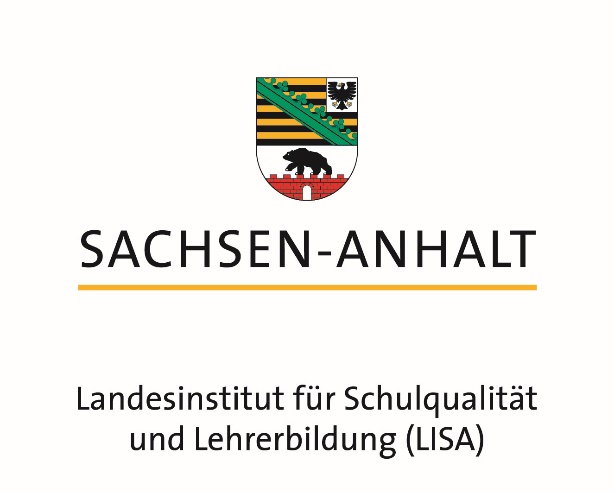 VorbemerkungenDie Kultusministerkonferenz (KMK) hat 2016 eine Strategie zur „Bildung in der digitalen Welt“ veröffentlicht. Die darin formulierten Anforderungen an den Bildungsbereich sind in den Bundesländern verbindlich umzusetzen. Es wird ein Kompetenzrahmen mit sechs Bereichen festgelegt. Dieser beschreibt die Kompetenzen, über die Schülerinnen und Schüler am Ende ihrer Pflichtschulzeit verfügen sollen, um aktiv und selbstbestimmt an der digital geprägten Gesellschaft teilzunehmen. Der Kompetenzrahmen der KMK ist die Grundlage für die Überarbeitung von Bildungs-, Lehr- und Rahmenplänen der Unterrichtsfächer in den Bundesländern. Laut KMK ist es Ziel, „dass jedes einzelne Fach mit seinen spezifischen Zugängen zur digitalen Welt seinen Beitrag für die Entwicklung der in dem … Kompetenzrahmen formulierten Anforderungen leistet“. Dabei „wird nicht jedes Fach zur Entwicklung aller Kompetenzen des skizzierten Rahmens beitragen können und müssen, sondern jedes Fach wird für seine fachbezogenen Kompetenzen Bezüge und Anknüpfungspunkte zu dem Rahmen definieren. In der Summe aller fachspezifischen Ausprägungen müssen indes dann alle Kompetenzen des Rahmens berücksichtigt worden sein.“Die vorliegende Übersicht enthält die konkreten Anpassungen der Fachlehrpläne für Grund- und Sekundarschulen Sachsen-Anhalts in Bezug auf die Kompetenzanforderungen der KMK für die Schuljahrgänge 4, 6, 8 und 10. Dabei wird teilweise der kumulative Kompetenzzuwachs verdeutlicht. Die ausgewiesenen Kompetenzen für die Schuljahrgänge verstehen sich als Abschlussniveau der jeweils genannten Doppeljahrgangsstufen. Sie sind altersangemessen und unterrichtsbezogen bei den Schülerinnen und Schülern zu entwickeln. Diese Gesamtübersicht dient der Unterstützung schulinterner Planungsprozesse, wie beispielsweise der Erstellung von schulischer Medienkonzepte, der Festlegung von Fortbildungsschwerpunkten sowie weiteren fächerübergreifenden und fachlichen Abstimmungen. Dabei ist der Grundsatzband der jeweiligen Schulform zu berücksichtigen.Für die Grundschule sind die Leitidee „Leben, Lernen und Handeln in der digitalen Welt“, die Medienkompetenz als zusätzliche Basiskompetenz sowie der fächerübergreifende Themenkomplex „Internet-ABC“ zu beachten. In den Grundsatzbänden für die Sekundar- bzw. Gemeinschaftsschule sind die Medienkompetenz als Aufgabe aller Fächer und das überarbeitete fächerübergreifende Thema „Leben und Lernen in der digitalen Welt“ von besonderer Bedeutung.Eine weitere Orientierung bei der Erarbeitung von schulischen Medienkonzepten gibt der „Leitfaden zur Erstellung eines Medienbildungskonzeptes an Schulen Sachsen-Anhalts“:https://www.bildung-lsa.de/medienberatung.htmlDer Umsetzungsgrad der Kompetenzanforderungen in der Schulpraxis orientiert sich zunächst an den technischen und personellen Voraussetzungen der jeweiligen Schulen. Ziel ist eine schrittweise Weiterentwicklung dieser Voraussetzungen, um die Lehrplananforderungen in einem angemessenen Zeitraum möglichst optimal umzusetzen. Die vierjährige Erprobung erfolgt in allen Schuljahrgängen beginnend mit dem Schuljahr 2019/2020. Die vorliegende Gesamtübersicht hat demzufolge Entwurfscharakter und wird entsprechend den möglichen Veränderungen in den Fachlehrplänen während der Erprobungsphase angepasst.Die Lehrpläne für die verschiedenen Schulformen sindauf dem Landesportal Sachsen-Anhalt auf der folgenden Seite veröffentlicht:https://lisa.sachsen-anhalt.de/unterricht/lehrplaenerahmenrichtlinien/1	Anforderungen der KMK auf einen Blick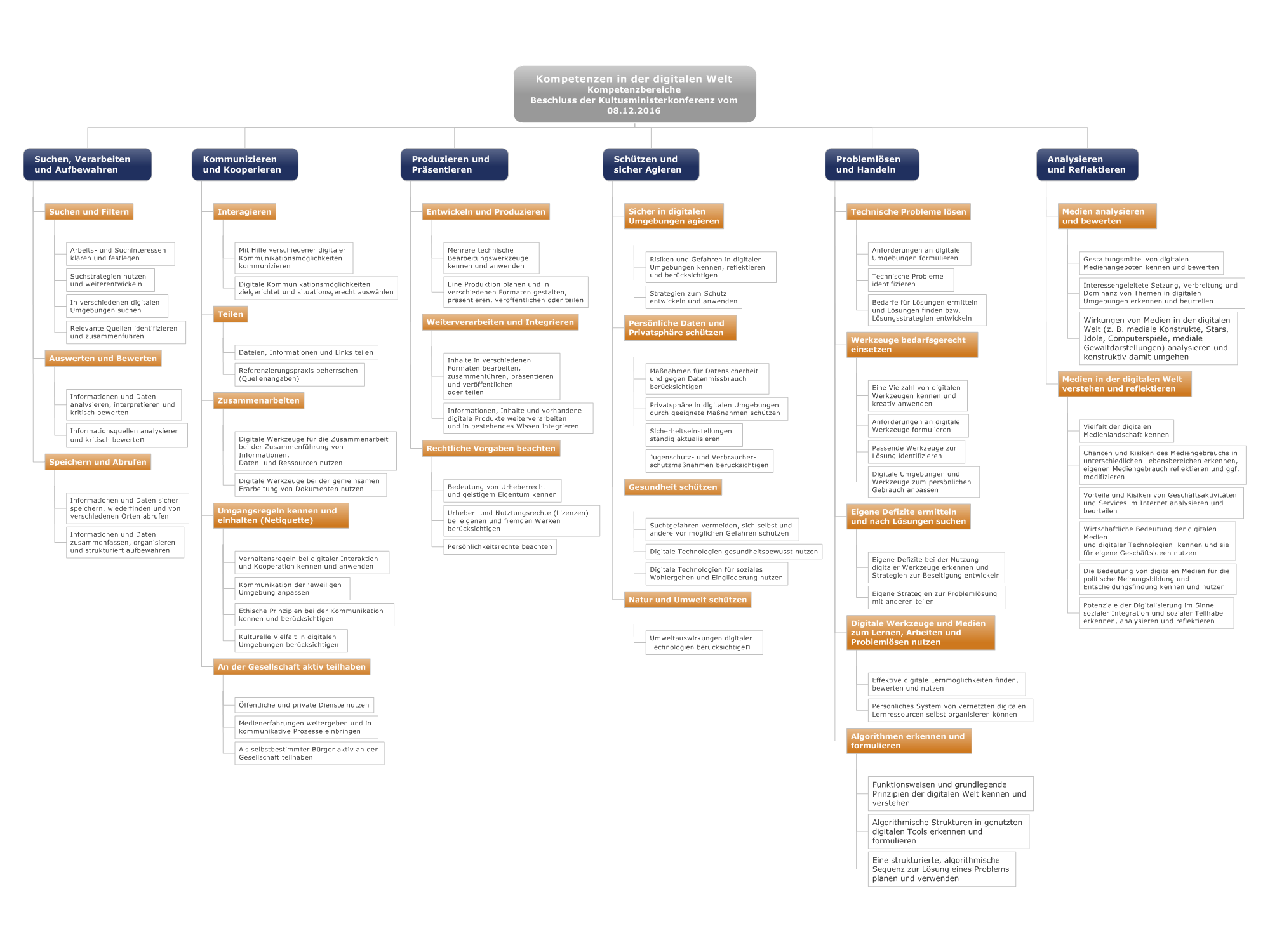 2	Anforderungen der KMK in den FachlehrplänenHinweis: Die blau gekennzeichneten Felder zeigen auf, zu welchen Kompetenzen der KMK die fachlichen Lehrplananforderungen in der folgenden Gesamtübersicht des Kapitels 3 schwerpunktmäßig zugeordnet wurden.3	Kompetenzentwicklung in den Schuljahrgängen	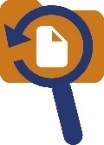 Kompetenzbereich 1: Suchen, Verarbeiten und Aufbewahren **Hinweis: Die kursiv dargestellten Formulierungen beinhalten die prozessbezogenen Kompetenzen aus den Fachlehrplänen der Grundschule.Kompetenzbereich 2: Kommunizieren und Kooperieren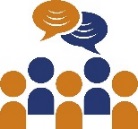 Kompetenzbereich 3: Produzieren und Präsentieren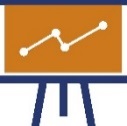 Kompetenzbereich 4: Schützen und sicher Agieren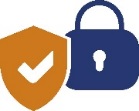 Kompetenzbereich 5: Problemlösen und Handeln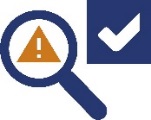 Kompetenzbereich 6: Analysieren und Reflektieren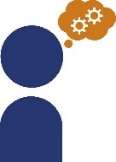 GrundschuleGrundschuleGrundschuleGrundschuleGrundschuleGrundschuleGrundschuleGrundschuleGrundschuleGrundschuleSekundarschuleSekundarschuleSekundarschuleSekundarschuleSekundarschuleSekundarschuleSekundarschuleSekundarschuleSekundarschuleSekundarschuleSekundarschuleSekundarschuleSekundarschuleSekundarschuleSekundarschuleSekundarschuleSekundarschuleSekundarschuleSekundarschuleSekundarschuleSekundarschuleDeuEngSUGestMaMuevRUkaRUEthikSportAstroBioCheDeuEngFrzRussEthikGeoGeschHWKunstMaMuPhyevRUkaRUSoziSportTechWirt1 Suchen, Verarbeiten und Aufbewahren1.1 Suchen und Filtern1.2 Auswerten und Bewerten1.3 Speichern und Abrufen2 Kommunizieren und Kooperieren2.1 Interagieren2.2 Teilen2.3 Zusammenarbeiten2.4 Umgangsregeln kennen und einhalten2.5 An der Gesellschaft aktiv teilhaben3 Produzieren und Präsentieren3.1 Entwickeln und Produzieren/3.2 Weiterverarbeiten und Integrieren3.3 Rechtliche Vorgaben beachten4 Schützen und sicher agieren4.1 Sicher in digitalen Umgebungen agieren4.2 Persönliche Daten und Privatsphäre schützen4.3 Gesundheit schützen4.4 Natur und Umwelt schützen5 Problemlösen und Handeln5.1 Technische Probleme lösen5.2 Werkzeuge bedarfsgerecht einsetzen5.3 Eigene Defizite ermitteln und nach Lösungen suchen5.4 Digitale Werkzeuge und Medien zum Lernen, … nutzen5.5 Algorithmen erkennen und formulieren6 Analysieren und Reflektieren6.1 Medien analysieren und bewerten6.2 Medien in der digitalen Welt verstehen und reflektieren6.2.1 Vielfalt der digitalen Medienlandschaft kennen6.2.2 Chancen und Risiken des Mediengebrauchs … modifizieren6.2.3 Vorteile und Risiken von Geschäftsaktivitäten … beurteilen6.2.4 Wirtschaftliche Bedeutung der digitalen Medien … nutzen6.2.5 Die Bedeutung … für die politische Meinungsbildung … nutzen6.2.6 Potenziale … sozialer Integration und … Teilhabe … reflektieren1.1	Suchen und Filtern1.1.1 	Arbeits- und Suchinteressen klären und festlegen1.1.2 	Suchstrategien nutzen und weiterentwickeln1.1.3	in verschiedenen digitalen Umgebungen suchen1.1.4 	relevante Quellen identifizieren und zusammenführenSchuljahrgang 4Schuljahrgang 6Schuljahrgang 8Schuljahrgänge 9/10DeutschInformationen im Internet gezielt suchen und diese strukturieren Suchmaschinen nutzen und sich auf einer Internetseite orientieren von einer Aufgabe Informationsbedarf und Suchinteresse ableiten analoge und digitale Nachschlagemöglichkeiten selbstständig nutzen Suchmaschinen für Kinder 
Suchstrategien: Schlagwortsuche altersangemessene Informationsquellen (z. B. Portale, Wissensspeicher, …) *Wörterbuch/Lexika und Stichwörter: analog und digital, Internetquellen/Suchmaschinen für Kinder Möglichkeiten der Informationsbeschaffung in Bibliothek und Internet kennen und angeleitet nutzenSuchstrategien: Schlagwort/Schlagwortkombination, adressatenorientierte Suchmaschinen Mediensorten zur Informationsbeschaffung und Unterhaltung in Bibliothek und Internet selbstständig nutzenSuchoperatoren und, oder, nicht; Zitatsuche, Meldung, Bericht, Anzeige, Tickerthematisch fokussierte Suchmaschinen, Suchstrategien: Detail
sucheMathematikSuchstrategien nutzen*Hinweis:Flexibel anwendbares Grundwissen (Grundschule) bzw. grundlegende Wissensbestände (Sekundarschule)*Hinweis:Flexibel anwendbares Grundwissen (Grundschule) bzw. grundlegende Wissensbestände (Sekundarschule)*Hinweis:Flexibel anwendbares Grundwissen (Grundschule) bzw. grundlegende Wissensbestände (Sekundarschule)*Hinweis:Flexibel anwendbares Grundwissen (Grundschule) bzw. grundlegende Wissensbestände (Sekundarschule)*Hinweis:Flexibel anwendbares Grundwissen (Grundschule) bzw. grundlegende Wissensbestände (Sekundarschule)Schuljahrgang 4Schuljahrgang 6Schuljahrgang 8Schuljahrgänge 9/10FremdsprachenEnglisch:Informationen aus altersangemessenen Quellen unter Anleitung entnehmen, darstellen und dokumentieren** altersangemessene Nachschlagewerke (z. B. Bildwörterbücher bzw. Apps) nutzen altersgerechte englischsprachige Materialien und Suchmaschinen nutzen anhand altersgemäßer englischsprachiger Materialien, wie Fotos, Filme, Spiele, (ggf. digitaler) Kinderbücher etc. authentische Einblicke in das Leben der Menschen in anderen Ländern gewinnen Englisch:Technik des note-making (sammeln, sichten, ordnen, gliedern), ggf. mit digitalen Werkzeugen, anwenden zu einem unterrichtsbezogenen Thema Informationen und Medien (z. B. Texte, Bilder, Grafiken, Videos, Audios) recherchieren  Französisch: digitale Medien zur Informationsbeschaffung und Interaktion nutzen Französisch/Russisch: Techniken des Recherchierens und des Notierens zum Verfassen eigener Texte nutzen Englisch: Techniken des Notierens auch unter Nutzung geeigneter digitaler Bearbeitungswerkzeuge nutzen Englisch/Französisch: moderne Medien zur Informationsbeschaffung nutzenRussisch: mit dem Internet und russischen Suchmaschinen arbeitenSchuljahrgang 4Schuljahrgang 6Schuljahrgang 8Schuljahrgänge 9/10NaturwissenschaftenSachunterricht: Suchstrategien im Internet benennen, vergleichen, auswählen und anwenden Grundfunktionen des Navigierens anwenden (Browser, Internetadresse eingeben, Links öffnen, scrollen, Seiten schließen, …) Biologie: Informationen zu ausgewählten Lebewesen (auch artgerechte Haltung) aus verschiedenen, auch digitalen Medien selbstständig entnehmen aus verschiedenen digitalen Medien Informationen und Daten zu unterschiedlichen Lebensräumen beschaffen und vergleichenChemie: Eigenschaften von Sauerstoff und Stickstoff aus Nachschlagewerken (auch digital) ermitteln in digitalen Umgebungen Auswirkungen des sauren Regens recherchierenPhysik:aus dem Tafelwerk oder digitalen Medien die Dichte von Stoffen ermitteln Chemie: Ursachen und Folgen des Treibhauseffekts in Medien recherchierenInformationen über Auswirkungen von Halogenkohlenwasserstoffen auf die Ozonschicht auch mithilfe digitaler Medien recherchieren, auswählen und dokumentierenPhysik: Texte aus unterschiedlichen, auch digitalen Quellen auf Relevanz beurteilen und erschließen (u. a. zu optischen Phänomenen) und für eine Präsentation nutzenAstronomie: wesentliche Eigenschaften ausgewählter Planeten und des Mondes recherchieren und mit denen der Erde vergleichen auf der Grundlage recherchierter Sichtbarkeitszeiten eine Beobachtung zu Phasen und Bewegungen des Mondes planen, mit bloßem Auge durchführen, protokollieren und auswerten aktuelle astronomische Ereignisse mittels öffentlicher oder privater Informationsportale verfolgen Schuljahrgang 4Schuljahrgang 6Schuljahrgang 8Schuljahrgänge 9/10GesellschaftswissenschaftenEv./Kath. Religionsunterricht: Suchstrategien zum Auffinden ausgewählter Texte im Alten und Neuen Testament sowohl in Buchform als auch in digitaler Form anwendenSuchstrategien: Schlagwortverzeichnis, Inhaltsverzeichnis, SuchbegriffeGeschichte:Strategien zur aufgabenbezogenen Recherche von historischen Ereignissen, Prozessen und Strukturen ent-
wickeln und anwendenGeschichte: auf Grundlage von Quellen verschiedener Gattung aus Onlineangeboten das Leben der Soldaten an der Front untersuchenSozialkunde:in verschiedenen digitalen Umgebungen zu einem aktuellen internationalen Konflikt Ursachen, beteiligte staatliche bzw. nichtstaatliche Akteure und deren Interessen sowie Ansätze zur Konfliktlösung recherchieren und beurteilen Ethikunterricht: Positionen zu einem medizinethischen Problem über das Internet recherchieren und differenziert und verständlich darstellenTechnik, Wirtschaft, HauswirtschaftWirtschaft: Such- und Bewertungskriterien für Waren oder Dienstleistungen aufstellen und anwenden verbraucherrelevante Informationen aus analogen und digitalen Quellen entnehmen, bewerten und nutzen Hauswirtschaft: Tätigkeiten im Umgang mit ausgewählten Haushaltsgeräten recherchieren Schuljahrgang 4Schuljahrgang 6Schuljahrgang 8Schuljahrgänge 9/10Künstlerisch-musische FächerGestalten: Informationen aus analogen und digitalen Medien beschaffen Musik: Informationen zur Musik suchen und verarbeiten, auch durch Nutzung digitaler Lexikawichtige Orchesterinstrumente/Instrumentengruppen in Klang und Aussehen erkennen und unterscheiden, auch unter Nutzung digitaler Lexika, wie dem digitalen Musikkoffer Sachsen-AnhaltKunst:Bilder und grafische Zeichen thematisch sammeln und ordnen, auch über digitale InformationsquellenMusik: digitale Lexika und Datenbanken nutzenSportunter Anleitung Ideen und Anregungen für verschiedene altersangemessen Bewegungsformen im Internet recherchieren Regeln der verschiedenen Bewegungsbereiche und Sicherheitsbestimmungen recherchieren und anwendenin digitalen Umgebungen angeleitet (Ideen, Anregungen, Musik etc.) recherchieren in digitalen Umgebungen selbstständig themenorientiert und zielgerichtet (Ideen, Anregungen, Musik etc.) recherchieren in digitalen Umgebungen selbstständig themenorientiert und zielgerichtet (Ideen, Anregungen, Musik etc.) recherchieren Schuljahrgang 4Schuljahrgang 6Schuljahrgang 8Schuljahrgänge 9/10GeographieRecherche mit Hilfe analoger und digitaler Medien entsprechend thematischer Schwerpunkte durchführendie Vielfalt des menschlichen Lebens auf der Erde sowie aktuelle Naturereignisse und Folgen mithilfe von digitalen Bildern und Videos unter Nutzung verschiedener Informationskanäle beschreibenSuchstrategien anwenden, um geeignete Karten in digitalen Atlanten und Online-Kartendiensten zu finden und zu nutzen, um die Lage der Kontinente und Ozeane sowie bedeutender Gebirge und Tiefländer unter Angabe eines Orientierungspunktes beschreiben die kulturelle Vielfalt im virtuellen oder realen Raum erkunden die Verwendung von Gesteinen im virtuellen oder realen Raum erkunden Möglichkeiten des europäischen Arbeitsmarktes für die eigene berufliche Entwicklung recherchierenräumliche Disparitäten auf der Erde erläutern und aktuelle Beispiele für Globalisierung und Regionalisierung im Internet recherchieren1.2	Auswerten und Bewerten1.2.1     Informationen und Daten analysieren, interpretieren und kritisch bewerten1.2.2     Informationsquellen analysieren und kritisch bewerten Schuljahrgang 4Schuljahrgang 6Schuljahrgang 8Schuljahrgänge 9/10Deutschvisuelle und auditive Medienangebote, z. B. in Zeitungen, Zeitschriften, im Hörfunk und Fernsehen sowie im Internet, nutzen und begründet auswählen kontinuierliche und diskontinuierliche Sach- und Gebrauchstexte aus analogen und digitalen Medien verstehen und nutzenGlaubwürdigkeit von Informationen einschätzen Wörterbuch/Lexika und Stichwörtern: analog und digital, Internetquellen/Suchmaschinen für Kinder Stoff sammeln, formal und inhaltlich prüfen und ordnen Kriterien der Qualitätsbewertung von Texten: AktualitätKriterien der Qualitätsbewertung von Texten: AutorenschaftTextinformationen, Textintentionen sowie die Autorposition zielgerichtet erschließenMittel der TextverflechtungAspekte und Elemente differenzierender Lesetechniken: Verständnisverlauf, Visualisierung, Reformulierung, Textvergleich Kriterien der Qualitätsbewertung von Texten: AufbereitungMathematikDaten aus unterschiedlichen Quellen (z. B. Diagrammen, Tabellen, Texten) analysieren und interpretierenDaten auch mithilfe digitaler Werkzeuge verarbeiten und in Tabellen und Diagrammen darstellen Datenquellen kritisch prüfen, verschiedene Darstellungen eines Sachverhaltes vergleichen und wertenFunktionen digitaler Werkzeuge zur Erstellung von Tabellen und Diagrammen, auch Kreisdiagramm (Dateieingabe, Diagrammauswahl, einfache Formatierung)Informationen aus Tabellen und Diagrammen entnehmen und interpretieren HSA: Daten, insbesondere Prozentsätze, in geeigneten Diagrammen darstellen und Diagramme auswerten RSA: Daten unter Verwendung von Häufigkeiten auswertenInformationen und Daten analysieren, interpretieren und kritisch prüfen Grenzen der unterschiedlichen Darstellungsformen reflektierenDaten unter Verwendung von Kenngrößen analysieren und interpretierenInformationen und Argumente, die auf einer Datenanalyse beruhen, reflektieren und bewerten mögliche Wirkungen einer Datenaufbereitung abschätzen Schuljahrgang 4Schuljahrgang 6Schuljahrgang 8Schuljahrgänge 9/10FremdsprachenEnglisch:Interaktionsmöglichkeiten von Kommunikationsplattformen unter Anleitung angemessen bewertenFranzösisch/Russisch:Interaktionsmöglichkeiten von Kommunikationsplattformen bewerten Englisch/Französisch/Russisch: die Qualität von digitalen Übersetzungen einschätzen Informationen unterschiedlicher Quellen vergleichenNaturwissenschaftenSachunterricht: Informationen aus altersangemessenen Quellen aufgabenbezogen anhand vorgegebener Kriterien sammeln, vergleichen, auswählen, diese ordnen und sich darüber zusammenfassend äußern; dabei digitale Medien, wie Kindersuchmaschinen, Internetbeiträge nutzen Physik: Messwerte in Form von Diagrammen mit digitalen Werkzeugen erfassen und darstellenChemie: experimentelles Arbeiten in angemessener, auch in digitaler Form protokollieren Messwerte auch digital erfassen, speichern, auswerten sowie grafisch darstellen Biologie: Informationsquellen zu Evolutionstheorien analysieren und kritisch bewertenmithilfe verschiedener digitaler Quellen Chancen und Risiken wissenschaftlicher Forschung in der Genetik diskutieren und wirtschaftliche Interessen der Pharmaindustrie einschätzen und kritisch bewertenChemie: Interessen der chemischen Industrie und der Landwirtschaft mithilfe aktueller digitaler Quellen einschätzen und bewertenMesswerte digital erfassen, speichern, auswerten sowie grafisch darstellenPhysik:Lehrbücher, Kompendien und auch digitale Quellen zur Vorbereitung und Auswertung der Experimente nutzenErgebnisse von Experimenten mithilfe digitaler Werkzeuge darstellen Schuljahrgang 4Schuljahrgang 6Schuljahrgang 8Schuljahrgänge 9/10NaturwissenschaftenAstronomie: Websites mit astronomischer und astrologischer Ausrichtung bzgl. Darstellungsweise, Inhalt und Verifizierbarkeit miteinander vergleichen und Schlussfolgerungen zur persönlichen Nutzung ziehen auf der Grundlage von Recherche Impakt-Ereignisse der Erdgeschichte mit den Bewegungen von Kleinkörpern verknüpfenGesellschaftswissenschaftenEv./Kath. Religionsunterricht: mit Hilfe von digitalen und analogen Informationsquellen anhand vorgegebener Kriterien Glaubens- und Wertvorstellungen herausragender Persönlichkeiten der Vergangenheit und Gegenwart vergleichen und sich damit auseinandersetzen (altersangemessenen Informationsquellen z. B. Kinderbibel, Kinder-Suchmaschinen, Videoplattformen wie emuTUBE) Sozialkunde: soziale Ungleichheit verschiedener Milieus sowie staatliche und nichtstaatliche Unterstützungssysteme mit Hilfe empirischer Daten kritisch beschreiben und beurteilenGeschichte: Zeitdokumente und Zeitzeugeninterviews analysieren und deren Aussagekraft entsprechend der Quellengattung kritisch prüfenTechnik, Wirtschaft, HauswirtschaftTechnik: die mithilfe des Computers erstellten Produkte nach vorgegebenen Kriterien bewertenHauswirtschaft: Lebensmittel den Lebensmittelgruppen auch unter Nutzung digitaler Werkzeuge zuordnenWirtschaft: Diagramme, Statistiken, Tabellen und Texte aus analogen und digitalen Quellen erschließen Technik: Eigenschaften von Signalen (Daten) erkennen und die technisch möglichen Verarbeitungen kennen und beschreibenWirtschaft: Texte mit Grafiken und Tabellen aus analogen und digitalen Quellen erschließen, auf Relevanz prüfen und ggf. die Wertungen des Autors angeben Schuljahrgang 4Schuljahrgang 6Schuljahrgang 8Schuljahrgänge 9/10Technik, Wirtschaft, HauswirtschaftWirtschaft: die historische Entwicklung des regionalen Wirtschaftsraumes aus analogen und digitalen Quellen erschließenWirtschaft: Ergebnisse von Beobachtungen und Befragungen in Texten, die auch Tabellen und Grafiken enthalten können, mit digitalen Medien und Werkzeugen darstellenKünstlerisch-musische
FächerGestalten:realistische und fiktionale Bilder unterscheiden sowie deren Glaubwürdigkeit einschätzenInformationen aus analogen und digitalen Medien zunehmend kritisch bewerten und verarbeitenSportUmfang bzw. Intensität sportlicher Betätigung digital erfassenUmfang bzw. Intensität sportlicher Betätigung digital erfassenBelastungsparameter (Strecke, Zeit, Intensität, Kalorien etc.) über digitale Endgeräte erfassen und vergleichbar machenüber digitale Werkzeuge Potentiale im Bereich der konditionellen Fähigkeiten aufzeigen, Fortschritte dokumentieren sowie Handlungsalternativen ableiten und umsetzenUmfang bzw. Intensität sportlicher Betätigung mittels digitaler Geräte erfassen, beurteilen und bewertenSportUmfang bzw. Intensität sportlicher Betätigung digital erfassenEigenschaften und Funktionsweisen digitaler Endgerätedigitale Aufnahme- bzw. MessverfahrenHilfe und Lösungsstrategien bei der Bewältigung technischer HerausforderungenEigenschaften und Funktionsweisen digitaler Endgerätedigitale Aufnahme- bzw. MessverfahrenHilfe und Lösungsstrategien bei der Bewältigung technischer HerausforderungenEigenschaften und Funktionsweisen digitaler Endgerätedigitale Aufnahme- bzw. MessverfahrenHilfe und Lösungsstrategien bei der Bewältigung technischer HerausforderungenGeographiedie Vielfalt des menschlichen Lebens auf der Erde sowie aktuelle Naturereignisse und Folgen mithilfe von Bildern und Videos unter Nutzung verschiedener Informationskanäle beschreibenMaßnahmen zum Schutz vor Naturkatastrophen unter Einbeziehung digitaler Warn- und Informationssysteme bewertenaktuelle Naturereignisse in räumlichen Orientierungsrastern digital suchen, einordnen oder darstellen die Bedeutung der Europäischen Union und ihre Entwicklung mit Hilfe digitaler Medien analysierenräumliche Disparitäten auf der Erde erläutern und aktuelle Beispiele für Globalisierung und Regionalisierung im Internet recherchieren, dabei Karikaturen und Schaubilder auswerten1.3	Speichern und Abrufen1.3.1     Informationen und Daten abrufen, sicher speichern, wiederfinden und von verschiedenen Orten abrufen1.3.2     Informationen und Daten zusammenfassen, organisieren und strukturiert aufbewahrenSchuljahrgang 4Schuljahrgang 4Schuljahrgang 4Schuljahrgang 4MathematikDaten speichern und wiederfinden Naturwissen-
schaftenChemie: Messwerte auch digital erfassen, speichern, auswerten sowie grafisch darstellen Chemie: Messwerte digital erfassen, speichern, auswerten sowie grafisch darstellen GesellschaftswissenschaftenGeschichte:aus digital vorliegenden Zeitzeugenberichten Informationen zur Situation nach dem Mauerfall erschließen und relevante Aussagen speichern Technik, Wirtschaft,  HauswirtschaftTechnik:Dateien erstellen und auf unterschiedlichen Medien sicher speichernDateien von verschiedenen Orten abrufen eine zweckmäßige Struktur der Ordner unter Anleitung erstellen und realisierenSuchstrukturen auf Speichermedien anwendenunterschiedliche Speichermedien entsprechend dem Verwendungszweck auswählen und sicher nutzen Dateien und Ordner verwalten Wirtschaft:Informationen und Daten zur Berufsorientierung zusammenfassen, organisieren und strukturiert aufbewahrenSchuljahrgang 4Schuljahrgang 4Schuljahrgang 4Schuljahrgang 4Künstlerisch-musische FächerGestalten:Bilddaten erzeugen, speichern und wiederfindenBilddaten: Fotografie, Fotogeschichte, Film oder TrickfilmGrundfunktionen der digitalen Bild- und Textverarbeitung: speichern, wiederfinden, kopieren, einfügen, benennen, umbenennen, löschen, drucken, ausschneiden 2.1	Interagieren (Nutzung digitaler Kommunikationsmittel)2.1.1     mit Hilfe verschiedener digitaler Kommunikationsmöglichkeiten kommunizieren2.1.2     digitale Kommunikationsmöglichkeiten zielgerichtet und situationsgerecht auswählenSchuljahrgang 4Schuljahrgang 6Schuljahrgang 8Schuljahrgänge 9/10Deutscheine E-Mail formulieren und unter Anleitung versenden Kriterien des formalen Aufbaus einer E-Mail: Angabe von Empfänger, Betreff, Anrede- und GrußformelKommunikationsmöglichkeiten: E-Mail, Telefongespräch, geschützter Chatroom Sprachhandeln in verschiedenen Kommunikationssituationen untersuchen und angeleitet gestaltenMerkmale der Internetkommunikation Kommunikationsformen im Internet: z. B. Posting, ThreadNotiz und Post, Formular, Postkarte und Kurznachricht, Brief und E-MailSprachnachrichtKommunikationsformen im Internet: z. B. Forum, WikiKommunikationsformen im Internet: z. B. BlogFremdsprachenEnglisch: Erfahrungen erwerben bei der zielgerichteten und situationsgerechten digitalen Interaktionunter Zuhilfenahme von Vorlagen, Mustern und Bildern auf einfache Weise, auch digital, kommunizierenden Inhalt von sehr kurzen, einfachen und bildgestützten (auch digitalen) Lesetexten lesen und verstehenAbbildungen, Fotografien oder kurze Filmsequenzen unter Nutzung einfacher vorgegebener Sprachmuster beschreibenEinzelheiten aus altersgemäßen themenbezogenen Hörtexten (z. B. Minidialoge) heraushören Englisch:digitale Wege und Werkzeuge unter Anleitung in einfachen Kommunikationssituationen nutzenaltersgemäß entsprechend den Inhalten aus den genannten Kompetenzbereichen, auch im virtuellen Raum, kommunizieren Kommunikationssituationen mithilfe von digitalen Werkzeugen und Endgeräten simulieren über grundlegendes alters- und sprachstandsgemäßes medienspezifisches Vokabular verfügenEnglisch: Interaktionsmöglichkeiten von Kommunikationsplattformen unter Anleitung angemessen nutzen digitale Medien und Werkzeuge unter Berücksichtigung von Risiken und Gefahren in vertrauten Kommunikationssituationen nutzen über erweitertes alters- und sprachstandsgemäßes medienspezifisches Vokabular verfügenTextsorten: (Online-)Formular, Blogeintrag/Blogkommentar, Interview (z. B. Videoclip) Französisch: neue Technologien zur Interaktion nutzenEnglisch: digitale Kommunikationsmöglichkeiten zielgerichtet und situationsgerecht auswählen und nutzenüber umfassendes alters- und sprachstandsangemessenes medienspezifisches Vokabular verfügen Textsorte: Kurzrezension, Lebenslauf (auch digital)Französisch: digitale Medien und mobile Endgeräte zum Informationsaustausch nutzen Schuljahrgang 4Schuljahrgang 6Schuljahrgang 8Schuljahrgänge 9/10Fremdsprachen Englisch:den wesentlichen Handlungsablauf einfacher altersgemäßer, auch fiktionaler Hörtexte verstehen, wenn das Verstehen durch Medien unterstützt wird zusammenhängende Äußerungen zu vertrauten Themen, die durch die Lehrkraft oder Medien dargeboten werden, verstehenaltersangemessene Begriffe aus der MedienweltEnglisch:Textsorten: E-Mail, Kurznachrichten, Postings, kurze adaptierte Film- oder Videosequenzen (nur rezeptiv)Französisch/Russisch: digitale Werkzeuge und mobile Endgeräte unter Anleitung in einfachen Kommunikationssituationen nutzen über ein grundlegendes medienspezifisches Vokabular verfügeTextsorten: Textnachricht, Sprachnachricht, Blogkommentar, Videoclip, E-Mail, Infografik (nur Russisch)Französisch/Russisch: digitale Medien und Werkzeuge unter Berücksichtigung von Risiken und Gefahren in vertrauten Kommunikationssituationen nutzen Interaktionsmöglichkeiten von Kommunikationsplattformen angemessen nutzen über medienspezifisches Vokabular verfügen Textsorte: Online-FormularNaturwissenschaftenSachunterricht:digitale Kommunikationsmöglichkeiten zur Beschreibung und Darstellung von Sachverhalten auswählen und nutzenGesellschaftswissenschaftenSozialkunde:digitale Werkzeuge zur Meinungsbildung und digitale Kommunikationsmöglichkeiten anwendendigitale Werkzeuge und Kommunikationsmöglichkeiten (z. B. Suchmaschinen, soziale Netzwerke, Apps, Tools, digitale Mindmaps, QR-Codes, Link-Verkürzer)2.2	Teilen2.2.1     Dateien, Informationen und Links teilenSchuljahrgang 4Schuljahrgang 6Schuljahrgang 8Schuljahrgänge 9/10Deutscheine E-Mail formulieren und unter Anleitung versenden Technik, Wirtschaft,HauswirtschaftHauswirtschaft:Arbeitsaufgaben der Nahrungszubereitung fach-, situations- und alltagsgerecht planen, ausführen und auswerten; dazu in einer digitalen Lerngruppe austauschenKünstlerisch-
musische FächerGestalten: Bilder innerhalb digitaler Kommunikationen (z. B. Messeging, Foren u. a.) senden, empfangen, öffnen und weiterleitenGeographiedie Bedeutung ausgewählter Ressourcen für das eigene Leben mithilfe eines digitalen Tagebuchs/Blogs dokumentieren und auf Nachhaltigkeit überprüfenaktuelle Ereignisse und Entwicklungen auf ihren geographisch relevanten Gehalt hin untersuchen sowie fach- und adressatengerecht präsentieren, Zukunftsszenarien diskutieren und Erkenntnisse virtuell teilen2.2.2     Referenzierungspraxis beherrschen (Quellenangaben)Schuljahrgang 4Schuljahrgang 6Schuljahrgang 8Schuljahrgänge 9/10DeutschMedienquellen in einfacher Form angeben Internetquelle: Internetseite, Recherchedatum, ggf. Autoranaloge und digitale Quellen exakt angeben QuellenangabeZitieren/Zitat, QuellenverweisInhalts- und QuellenverzeichnisMathematikQuellen angebenInternetquelle: Internetseite, Recherchedatum, ggf. AutorFremdsprachenEnglisch:Internetquellen in einfacher Form angebenEnglisch/Französisch/Russisch:analoge und digitale Quellen exakt angeben (Russisch: unter Anleitung)GesellschaftswissenschaftenGeschichte:zu einem ausgewählten Objekt oder einer Objektgruppe einen Ausstellungstext verfassen und dabei Quellen und Abbildungen korrekt nachweisen bzw. zitieren2.3	Zusammenarbeiten (gemeinsames Arbeiten an einem digitalen Produkt)2.3.1     digitale Werkzeuge für die Zusammenarbeit bei der Zusammenführung von Informationen, Daten und Ressourcen nutzen2.3.2     digitale Werkzeuge bei der gemeinsamen Erarbeitung von Dokumenten nutzenSchuljahrgang 4Schuljahrgang 6Schuljahrgang 8Schuljahrgänge 9/10DeutschTextteile und Texte individuell und kollaborativ planen und gestalten Prinzipien kollaborativen Schreibens anwendenMathematikdigitale Werkzeuge bei der Zusammenführung von Informationen und Daten sowie zur Präsentation kooperativ nutzen einfache Bearbeitungsfunktionen von PräsentationssoftwareFremd-
sprachenEnglisch/Französisch/Russisch: eine gemeinsame Aktion mediengestützt koordinieren und organisierenGesellschaftswissenschaftenEthikunterricht:Erscheinungsformen des Religiösen in ihrem Lebensumfeld beschreiben und in ihrer Pluralität in einem kollaborativen digitalen Dokument erfassenGeographieVorschläge für eine nachhaltige Gestaltung des Realraumes im Team erarbeiten, aufbereiten und digital präsentieren2.4	Umgangsregeln kennen und einhalten (Netiquette)2.4.1     Verhaltensregeln bei digitaler Interaktion und Kooperation kennen und anwenden2.4.2     Kommunikation der jeweiligen Umgebung anpassen2.4.3     Ethische Prinzipien bei der Kommunikation kennen und berücksichtigen2.4.4     Kulturelle Vielfalt in digitalen Umgebungen berücksichtigenSchuljahrgang 4Schuljahrgang 6Schuljahrgang 8Schuljahrgänge 9/10Deutscheigenes sprachliches Handeln und das anderer einschätzenChatsprache - Standardsprache vergleichenGrundregeln der Internetkommunikation, E-Mail, Telefongespräch, geschützter Chatroomsoziale und sprachliche Normen des Sprachgebrauchs einhaltenRegeln für digitale Kommunikationnach Bedürfnis- und Kenntnisanalyse situationsangemessen und adressatengerecht formulierenMerkmale von Mündlichkeit und Schriftlichkeit, Streitgespräch, Regeln für digitale Kooperation)unter Berücksichtigung der Bedürfnis- und Kenntnisanalyse situationsangemessen und adressatengerecht formulierenBesonderheiten der digitalen KommunikationFremdsprachenEnglisch:praktische Bewältigung von interkulturellen Begegnungssituationen: altersgemäß entsprechend den Inhalten aus den genannten Kompetenzbereichen, auch im virtuellen Raum, kommunizierenEnglisch/Französisch/Russisch:sich auf fremdsprachige Kommunikationssituationen und -partner, auch in der virtuellen Welt, einstellenChatregeln kennen und beachten konventionalisierte, kulturspezifisch geprägte Charakteristika von Textsorten kennenMedienhandeln: Kommunikation in sozialen NetzwerkenEnglisch/Französisch: Zusammenleben in einer multikulturellen und multimedialen GesellschaftEnglisch: über grundlegende Kommunikations- und Interaktionsregeln englischsprachiger Länder verfügen und diese in vertrauten Situationen, auch in der digitalen Welt, anwenden grundlegende Regeln des Gesprächsablaufs in der realen und virtuellen Welt (z. B. Chatregeln) kennen und beachtenZusammenleben in den multikulturellen und multimedialen Gesellschaften der behandelten LänderKommunikationsregeln in der digitalen Welt Schuljahrgang 4Schuljahrgang 6Schuljahrgang 8Schuljahrgänge 9/10FremdsprachenEnglisch/Französisch/Russisch:sich in Alltagssituationen, auch in der virtuellen Welt, angemessen verständigen und kooperierenkonventionalisierte, kulturspezifisch geprägte Charakteristika von Textsorten beachtenTechniken des Mittelns zwischen zwei Sprachen, auch im virtuellen Raum, adressatengerecht und situationsadäquat einsetzenNaturwissenschaftenSachunterricht: Verhaltensregeln bei digitaler Interaktion und Kooperation anwendenGesellschaftswissenschaftenEthikunterricht: Verhaltensregeln bei digitaler Interaktion und Kooperation anwenden Grundregeln der Internetkommunikation, z. B. Umgang mit Symbolen, Abkürzungen, Kettenbriefen, Chatsprache, Vermeidung von Hasskommentaren, Beleidigungen, Netiquette, ethischen Prinzipien der digitalen Kommunikation, z. B. „Die 10 Gebote der digitalen Ethik“ nach Petra GrimmEthikunterricht: Netiquette, ethische Prinzipien der Kommunikation (z. B. Sachlichkeit, Meinungsfreiheit, Perspektivenvielfalt)Ev./Kath. Religionsunterricht: ethische Fragen bei Konflikten des Miteinanders im analogen und digitalen Umfeld wahrnehmen und artikulieren Netiquette in unterschiedlichen digitalen Kommunikationsformen (z. B. Messenger, Blogs)ethische Prinzipien der digitalen Kommunikation, z. B. „Die 10 Gebote der digitalen Ethik“ nach Petra GrimmSozialkunde: Handeln im Netz (z. B. Netiquette)Ev./Kath. Religionsunterricht: in analogen und digitalen Gemeinschaften Gleichaltriger ethische Fragestellungen erkennen ethische Entscheidungen in analogen Kontexten und sozialen Netzwerken beschreiben und diskutierenSchuljahrgang 4Schuljahrgang 6Schuljahrgang 8Schuljahrgänge 9/10Künstlerisch-
musische FächerKunst: Ausdrucksformen von Jugendkulturen in den eigenen Gestaltungsprozess einbeziehen, dabei Umgangsregeln kennen und einhaltenSportdigital visualisierte Ergebnisse angemessen kommentieren und beim Teilen bzw. Weiterverarbeiten der Ergebnisse Bloßstellungen vermeiden (z. B. Kleidung, Bewegungsformen, Körperlichkeit), auf Reaktionen zu eigenen Leistungen sachgerecht reagierendigital visualisierte Ergebnisse angemessen kommentieren und beim Teilen bzw. Weiterverarbeiten der Ergebnisse Bloßstellungen vermeiden (z. B. Kleidung, Bewegungsformen, Körperlichkeit), auf Reaktionen zu eigenen Leistungen sachgerecht reagierendigital visualisierte Ergebnisse angemessen kommentieren und beim Teilen bzw. Weiterverarbeiten der Ergebnisse Bloßstellungen vermeiden (z. B. Kleidung, Bewegungsformen, Körperlichkeit), auf Reaktionen zu eigenen Leistungen sachgerecht reagieren2.5	An der Gesellschaft aktiv teilhaben 2.5.1     öffentliche und private Dienste nutzen2.5.2     Medienerfahrungen weitergeben und in kommunikative Prozesse einbringen2.5.3     als selbstbestimmter Bürger aktiv an der Gesellschaft teilhabenSchuljahrgang 4Schuljahrgang 6Schuljahrgang 8Schuljahrgänge 9/10Mathematiksich mit regionalen Problemsituationen datenbasiert auseinandersetzen und Lösungsideen entwickelnFremdsprachenEnglisch/Französisch/Russisch:fremdsprachige Online-Bewerbungsportale erproben sowie Möglichkeiten und Gefahren sozialer Netzwerke für Bewerbungszwecke darstellenGesellschaftswissenschaftenSozialkunde: Öffentlichkeit in der digitalen Welt erzeugen Formen der Öffentlichkeit in der digitalen Welt (z. B. Onlinepetitionen, Leserbriefe, Schulhomepage, Kommentare) Rahmenbedingungen zur Herstellung von Öffentlichkeit in der digitalen Welt (z. B. rechtliche Grundlagen, Verbreitungsmöglichkeiten von Onlinepetitionen)Ev./Kath. Religionsunterricht:Möglichkeiten des diakonischen Engagements in der analogen und digitalen Welt prüfen und gestalten (Diakonisches Engagement, …)Schuljahrgang 4Schuljahrgang 6Schuljahrgang 8Schuljahrgänge 9/10Technik, Wirtschaft,HauswirtschaftWirtschaft: verschiedene Bewerbungsformen kennen und nutzenverschiedene Bewerbungsformen (klassische Bewerbungsmappe, Online-Bewerbung)moderne Medien wie beispielsweise Apps für die Ausbildungsplatzsuche verwenden3.1    Entwickeln und Produzieren3.1.1     mehrere technische Bearbeitungswerkzeuge kennen und anwenden 3.1.2     eine Produktion planen und in verschiedenen Formaten gestalten, präsentieren, veröffentlichen oder teilen3.2    Weiterverarbeiten und Integrieren3.2.1     Inhalte in verschiedenen Formaten bearbeiten, zusammenführen, präsentieren und veröffentlichen oder teilen3.2.2     Informationen, Inhalte und vorhandene digitale Produkte weiterverarbeiten und in bestehendes Wissen integrierenSchuljahrgang 4Schuljahrgang 6Schuljahrgang 8Schuljahrgänge 9/10Deutschdie Tastatur zunehmend geläufig und ergonomisch nutzen Tastaturschreiben: Platzierung der Hände, Fingerstellung, wesentliche Tastenfunktionen für Buchstaben, Zahlen und Zeichendigitales Schreibprogramm gebrauchen und für die Textgestaltung nutzen zu digitalen Werkzeugen: Menüleiste einer Textbearbeitungs- und einer Präsentationssoftware z. B. kopieren, ausschneiden, einfügen, drucken, speichern, löschen  durch einen Kurzvortrag über Sachverhalte und Beobachtungen informieren; Informationen sammeln, Gliederung erstellen, analoge und digitale Medien einsetzen Texte automatisiert und in optimaler Körper- und Handhaltung auf den Buchstaben-, Umlaut- und wesentlichen Satzzeichentasten der Tastatur schreibenGrundlagen des Textverarbeitungsprogramms: Schrift- und einfache Textformatierung, Übertragen von Textelementen, Einfügen von GestaltungselementenPräsentationshilfen: Stichpunkte, GliederungNutzung des Zehnfingersystems: Tastwege zu Groß- und Kleinbuchstaben, Umlauten, SatzzeichenTexte automatisiert und in optimaler Körper- und Handhaltung auf der Tastatur schreibenGrundlagen des Textverarbeitungsprogramms: ThesaurusGrundlagen des Textverarbeitungsprogramms: Änderungsmodus, Gliederungshilfen, AbständePräsentationstechnikeneinfache Medienelemente erstellen, bearbeiten und in eine Präsentation einbinden (RSA); digitale Medien für den handlungs- und produktionsorientierten Umgang mit Print- und Hörangeboten nutzen (HSA)Visualisierungsmöglichkeiten: Mindmap, Grafik, SchaubildElemente der Rezeptionssteuerung: Hyperlinks zur TexterklärungÜberarbeitungsstrategien anwenden, digitale Werkzeuge zur Textüberarbeitung nutzen Grundlagen des Textverarbeitungsprogramms: Formatvorlagenein Medienprodukt angeleitet erstellen und unterschiedliche Gestaltungselemente bewusst und zielgruppenorientiert einsetzenKonzepte der Anreicherung von Texten durch Links unterscheidenElemente der Rezeptionssteuerung: Hyperlinks zu weiteren InformationenSchuljahrgang 4Schuljahrgang 6Schuljahrgang 8Schuljahrgänge 9/10Deutschselbst verfasste Texte analog und digital gestalten, drucken, sammeln und präsentierenGestaltungskriterien analoger und digitaler Texte: Schriftauswahl und SeitenaufbauMathematikauch unter Nutzung digitaler Werkzeuge eigene Darstellungen entwickeln, eine Darstellung in eine andere übertragenAufgaben der Addition, Subtraktion, Multiplikation und Division mit zwei 
oder drei Teilschritten mündlich bzw. halbschriftlich lösen, eigene Rechenwege auch mithilfe digitaler Werkzeuge darstellen, erklären und teilen (z. B. Erklärvideo, Podcast) Ergebnisse statistischer Untersuchungen in Form von Häufigkeitsverteilungen und Diagrammen unter Verwendung digitaler Mathematikwerkzeuge darstellen und präsentieren FremdsprachenEnglisch: erste Erfahrungen beim Erstellen multimedialer Texte gewinnenkurze und einfache Filme oder Audioaufnahmen zu den thematischen Schwerpunkten erstellentechnische Bearbeitungswerkzeuge zum Produzieren und Präsentieren erprobenEnglisch: Arbeitsergebnisse über verschiedene Medien (z. B. Poster, Fotos, Erklärvideos) präsentierenEnglisch: Texte, auch Medienprodukte, mithilfe digitaler Werkzeuge erstellen Englisch/Französisch/Russisch: Präsentationstechniken, wie Poster, Fotos, Erklärvideos, zur Visualisierung von Ergebnissen nutzenEnglisch:moderne Medien zur Präsentation der Ergebnisse nutzen Französisch: digitale Medien und mobile Endgeräte zur Präsentation von Ergebnissen nutzenFranzösisch/Russisch: ausgewählte, auch mediengestützte, Projekte bearbeiten, dokumentieren und reflektieren Schuljahrgang 4Schuljahrgang 6Schuljahrgang 8Schuljahrgänge 9/10NaturwissenschaftenSachunterricht: Ideen, Lösungswege, Ergebnisse sprachlich, bildlich und handelnd auch unter Nutzung digitaler Medien darstellen einfache Präsentationen planen und analog und digital gestaltenunterschiedliche Präsentationsmöglichkeiten nutzen, z. B. Plakate, Übersichten, Zeichnungen, Fotos, Rollenspiele, Erklärvideos, interaktive Arbeitsblätter und interaktive Präsentationen Biologie: gewonnene Erkenntnisse nach vorgegebenen Kriterien veranschaulichen, dokumentieren und präsentierenMedienprodukte zum Thema Massentierhaltung herstellen und ethische Fragestellungen mithilfe digitaler Medien diskutierenPhysik: ein Produkt zum Thema Sehfehler oder Finsternisse erstellen und präsentieren auch mit digitalen WerkzeugenChemie: chemische Sachverhalte unter Verwendung der Fachsprache beschreiben, digital veranschaulichen oder erklärenBeobachtungsergebnisse aus Experimenten in Texten, Tabellen und Zeichnungen auch digital darstellen und verbalisierenexperimentelles Arbeiten in angemessener, auch in digitaler Form protokollieren Messwerte auch digital erfassen, speichern, auswerten sowie grafisch darstellen Physik: unter Anleitung Recherchen zu technischen Anwendungen durchführen und deren Ergebnisse auch mit digitalen Werkzeugen präsentierenBiologie: Verhaltensäußerungen von Organismen auch digital dokumentieren Wechselbeziehungen zwischen biotischen und abiotischen Umweltfaktoren auch digital veranschaulichengewonnene Erkenntnisse auch mit digitalen Medien darstellen und präsentieren Belege der Evolution nachbilden, stammesgeschichtliche Verwandtschaft klären und mithilfe digitaler Medien präsentierenChemie: experimentelle Untersuchung der Eigenschaften von Ethanol, Ethansäure und ausgewählten Kunststoffen planen, durchführen und auch digital protokollierenInformationen über Auswirkungen von Halogenkohlenwasserstoffen auf die Ozonschicht auch mithilfe digitaler Medien recherchieren, auswählen und dokumentierenPhysik: selbstständig Experimente nach schriftlicher Anleitung durchführen und mit digitalen Werkzeugen protokollierenSchuljahrgang 4Schuljahrgang 6Schuljahrgang 8Schuljahrgänge 9/10NaturwissenschaftenPhysik: Ergebnisse von Beobachtungen, Recherchen bzw. Erkundungen und Experimenten in Texten, die auch Zeichnungen enthalten können, auch mit digitalen Werkzeugen darstellen aus Messwerten einfache mathematische Zusammenhänge ableiten und mithilfe digitaler Werkzeuge darstellenFunktionsweise von Sensoren oder die Entwicklung der Signalwandlung an einem geeigneten Beispiel z. B. „.mp3“ recherchieren, dokumentieren und die Ergebnisse der Recherche adressatengerecht präsentieren (optional)Astronomie: Eigenschaften ausgewählter Himmelskörper in einem geeigneten digitalen Produkt selbstgewählter Form darstellen und dieses adressatengerecht präsentierenmit Hilfe digitaler Medien Informationen zu Methoden und Ergebnissen astronomischer Forschung sowie deren Nutzung sammeln, teilen, in einem geeigneten digitalen Produkt selbstgewählter Form aufbereiten und mit Hilfe digitaler Medien sach- und adressatengerecht präsentierenSchuljahrgang 4Schuljahrgang 6Schuljahrgang 8Schuljahrgänge 9/10Naturwissenschaften Astronomie: den Aufbau des Sonnensystems und Bewegungen der Himmelskörper mit Hilfe von Zeichnungen, Funktionsmodellen bzw. digitalen Visualisierungen darstellen und erläuternGesellschaftswissenschaftenGeschichte: historische Sachverhalte mit Bezug zur Lebenswelt der Schülerinnen und Schüler in einen digital angefertigten Zeitstrahl einordnenmit Hilfe einer Recherche Informationen zum klassischen Griechenland zusammenstellen und präsentierenUnterschiede zwischen Quellen und DarstellungenTriftigkeiten: Bedeutung, TriftigkeitsgradeMöglichkeiten der Recherche, Fundstellen historischer QuellenEthikunterricht: den Begriff der Verantwortung klären und den Umfang und die Vielschichtigkeit des Begriffes in digitaler Form visualisieren (Digitale Visualisierungen (z. B. Mindmap, Cluster, Präsentation) Ethikunterricht: einen Regelkatalog für ein jugendgerechtes Medienangebot entwerfen und diesen anhand eines praktischen Beispiels in Form eines Blogs, Vlogs oder Wikis methodisch umsetzenSozialkunde: Interessen verschiedener europäischer Akteure in einem gesamteuropäischen Konflikt veranschaulichen, in verschiedenen Formaten gestalten, präsentieren, veröffentlichen oder teilen Wahlprogramme und -aussagen von Parteien, Vereinigungen oder Personen in verschiedenen Formaten zusammenfassen, bewerten und teilenEthikunterricht: verantwortliches Handeln als Handeln nach moralischen Grundsätzen verstehen, verschiedene ethische Modelle unterscheiden und in einer Übersicht digital zusammenfassen Ev./Kath. Religionsunterricht: eine Präsentation mit digitalen Elementen zum Besuch eines religionspädagogischen Lernortes (z. B. Hospiz, Krankenhaus, Beratungsstelle, Netzwerk Leben) erstellen (Digitale Präsentationsformen (z. B. Erklärvideo, Videointerview, Podcast) Schuljahrgang 4Schuljahrgang 6Schuljahrgang 8Schuljahrgänge 9/10Gesellschafts-
wissenschaftenEv./Kath. Religionsunterricht: Szenarien mit Hilfe selbst gewählter digitaler Werkzeuge entwerfen, wie sich die Entwicklung medizinischer Technologien auf das persönliche und gesellschaftliche Leben auswirken könnteTechnik, Wirtschaft,HauswirtschaftTechnik: geeignete Software entsprechend der Aufgabenstellung auswählen Menüs, Befehle, Hilfen und Werkzeuge zielgerichtet nutzenunter Anleitung die Soft- und Hardware sach- und sicherheitsgerecht benutzenHauswirtschaft: Texte, z. B. Rezepte, digital bearbeiten: öffnen, schließen, benennen, umbenennen, formatieren, Abbildungen einfügen, speichern, wiederfinden, löschenTechnik: digitale technische Dokumentationen anfertigen und präsentieren den Lösungsprozess und die Lösung technischer Probleme auch unter Nutzung digitaler Medien und Werkzeuge präsentierenHauswirtschaft: Herstellungs- oder Reparaturanleitungen digitalisieren, z. B. Erklärfilm, Bildfolge, Tutorial Ergebnisse von Versuchen mit digitalen Werkzeugen dokumentieren und präsentieren Wirtschaft: Ergebnisse von Beobachtungen, Recherchen und Befragungen in Texten, die Abbildungen, Tabellen und Grafiken enthalten, auch mithilfe moderner Medien und Werkzeuge darstellen und präsentierenErgebnisse von Dienstleistungs- oder Warentests dokumentierenSchuljahrgang 4Schuljahrgang 6Schuljahrgang 8Schuljahrgänge 9/10Künstlerisch-musische
FächerGestalten: ein Bild unter Verwendung von Ausdruckswerten, grafischen Gestaltungselementen, kompositorischen Prinzipien sowie analogen und digitalen Techniken gestaltenBilder, Bildfolgen und einfache Bildgeschichten analog und digital gestaltenBilder und Texte in eine Präsentation einfügen Text-Bild-KombinationMusik: beim gemeinsamen Singen, Instrumentalspiel und Tanzen musikalisch kommunizieren und Musik präsentieren, auch unter Einbeziehung musikbezogener Medien und digitaler Endgeräte Problemlösen: Musik variieren, improvisieren, erfinden/komponieren, auch unter Nutzung digitaler MedienKunst: einen Comic auch mit digitalen Präsentations- und Animationsprogrammen gestaltendigitale Präsentationen zu Unterrichtsthemen unter Berücksichtigung von Kriterien planen und gestaltengeeignete Präsentationssoftware auswählen und anwendenGestaltungskriterienMenüoptionen und grundlegende Bearbeitungswerkzeuge von PräsentationssoftwareMusik: Werbespot gestalten und mit digitalen Endgeräten aufnehmen sowie präsentierenWerbespot - MusikKunst: digitale Bildfolge, Präsentation und Filmsequenz mit geeigneter Bearbeitungssoftware entwickeln und produzieren digitale PräsentationstechnikenBildbearbeitungsprogramme anwendenmit Schriften experimentierenBild und Schrift entsprechend der Gestaltungsabsicht kombinieren digitale BildbearbeitungMusik: Aspekte afrikanischer, amerikanischer und europäischer Musik in einer digitalen Präsentation darstellenHörspiel/Podcast gestalten/Filmsequenz mit digitalen Werkzeugen vertonen Künstlerporträt einer Musikerpersönlichkeit aus Sachsen-Anhalt erstellen und präsentieren MusikbearbeitungssoftwareKunst: digitale Möglichkeiten für die Umsetzung eigener Ideen nutzendigitale Bearbeitungstechniken selbstständig anwendenmediale Bilder oder Kunstwerke mithilfe von Bildbearbeitungsprogrammen in ihrer Aussage und Wirkung umgestalten Manipulationstechniken selbstständig anwenden Musik:Musik mit Hilfe des Computers selbst gestalten Sportsportliche Darbietungen in verschiedenen Formaten digital bearbeiten, auswählen, zusammenführen, zur Verfügung stellen Gestaltungskriterien für Videoproduktionen: Musik, Aufstellungsformen, Kameraeinstellungen, Kameraperspektive (ab Sjg. 8)sportliche Darbietungen in verschiedenen Formaten digital bearbeiten, auswählen, zusammenführen, zur Verfügung stellen Gestaltungskriterien für Videoproduktionen: Musik, Aufstellungsformen, Kameraeinstellungen, Kameraperspektive (ab Sjg. 8)Schuljahrgang 4Schuljahrgang 6Schuljahrgang 8Schuljahrgänge 9/10Künstlerisch-musische
FächerGestalten: ein Bild unter Verwendung von Ausdruckswerten, grafischen Gestaltungselementen, kompositorischen Prinzipien sowie analogen und digitalen Techniken gestaltenBilder, Bildfolgen und einfache Bildgeschichten analog und digital gestaltenBilder und Texte in eine Präsentation einfügen Text-Bild-KombinationMusik: beim gemeinsamen Singen, Instrumentalspiel und Tanzen musikalisch kommunizieren und Musik präsentieren, auch unter Einbeziehung musikbezogener Medien und digitaler Endgeräte Problemlösen: Musik variieren, improvisieren, erfinden/komponieren, auch unter Nutzung digitaler MedienKunst: einen Comic auch mit digitalen Präsentations- und Animationsprogrammen gestaltendigitale Präsentationen zu Unterrichtsthemen unter Berücksichtigung von Kriterien planen und gestaltengeeignete Präsentationssoftware auswählen und anwendenGestaltungskriterienMenüoptionen und grundlegende Bearbeitungswerkzeuge von PräsentationssoftwareMusik: Werbespot gestalten und mit digitalen Endgeräten aufnehmen sowie präsentierenWerbespot - MusikKunst: digitale Bildfolge, Präsentation und Filmsequenz mit geeigneter Bearbeitungssoftware entwickeln und produzieren digitale PräsentationstechnikenBildbearbeitungsprogramme anwendenmit Schriften experimentierenBild und Schrift entsprechend der Gestaltungsabsicht kombinieren digitale BildbearbeitungMusik: Aspekte afrikanischer, amerikanischer und europäischer Musik in einer digitalen Präsentation darstellenHörspiel/Podcast gestalten/Filmsequenz mit digitalen Werkzeugen vertonen Künstlerporträt einer Musikerpersönlichkeit aus Sachsen-Anhalt erstellen und präsentieren MusikbearbeitungssoftwareKunst: digitale Möglichkeiten für die Umsetzung eigener Ideen nutzendigitale Bearbeitungstechniken selbstständig anwendenmediale Bilder oder Kunstwerke mithilfe von Bildbearbeitungsprogrammen in ihrer Aussage und Wirkung umgestalten Manipulationstechniken selbstständig anwenden Musik:Musik mit Hilfe des Computers selbst gestalten Schuljahrgang 4Schuljahrgang 6Schuljahrgang 8Schuljahrgänge 9/10Geographiegewonnene Erkenntnisse über die Erde und die Lebensweise der Menschen in einer einfachen digitalen Präsentation veranschaulichen gewonnene Erkenntnisse zu einem europäischen Land mittels digitaler Präsentationsformen vorstellendas Leben und Wirtschaften in industriell und städtisch geprägten Räumen unter Einbeziehung digitaler Präsentationsformen erläutern Funktionalitäten von Routenplanern oder digitalen Stadtplänen anwenden: zoomen, Satelliten-/Kartenansicht, Eingabe von Start- und Zielpunkten, Verkehrsmittelauswahleine Kausalkette zu Eingriffen des Menschen in den Naturhaushalt und deren Folgen auch mithilfe von Lernsoftware anfertigenBeispiele für „Hilfe zur Selbsthilfe“ multimedial gestalten und präsentierendie kulturelle Vielfalt von Ost-, Süd- und Südostasien sowie die Geofaktoren Relief, geologischer Bau und Klima analysieren, dabei Klimadiagramme und mit digitalen Werkzeugen zusammenführen Wechselwirkungen zwischen Geo- und Humanfaktoren in Beziehungsgeflechten digital darstellensich unter Verwendung von Hilfsmitteln (auch satellitengestützt) im (Real-) Raum orientieren, dabei Wege- bzw. Lageskizzen unter Beachtung rechtlicher Vorgaben mit digitalen Werkzeugen selbstständig anfertigen und aktualisieren3.3	Rechtliche Vorgaben beachten3.3.1 	Bedeutung von Urheberrecht und geistigem Eigentum kennen3.3.2 	Urheber- und Nutzungsrechte (Lizenzen) bei eigenen und fremden Werken berücksichtigen3.3.3 	Persönlichkeitsrechte beachtenSchuljahrgang 4Schuljahrgang 6Schuljahrgang 8Schuljahrgänge 9/10DeutschQuellen in einfacher Form angebenurheberrechtliche Vorgaben für die Nutzung von Bildern und Texten erkennen und berücksichtigenRedebeiträge unter Einbeziehung von Präsentationsformen zunehmend selbstständig planen und halten und dabei urheberrechtliche Vorgaben beachtenRedebeiträge unter Einbeziehung von Präsentationsformen selbstständig planen und halten und dabei urheberrechtliche Vorgaben beachtenFremdsprachenEnglisch: das Recht an Bild, Text und eigenen Daten unter Anleitung berücksichtigenEnglisch: bei der Nutzung von digitalen Inhalten das Recht an Bild und Text anwendenEnglisch/Französisch/Russisch:zu einem unterrichtsbezogenen Thema Informationen und Medien unter Berücksichtigung rechtlicher Vorgaben weiterverarbeitenEnglisch/Französisch/Russisch: Urheber- und Nutzungsrechte (Lizenzen) bei eigenen und fremden Werken berücksichtigenNaturwissen-schaftenSachunterricht: bei der Nutzung von digitalen Inhalten das Recht an Bild und Text berücksichtigenGesellschaftswissenschaftenGeschichte: bei der Gestaltung und Präsentation eines Zeitstrahls mit eigenen und fremden personenbezogenen Daten sachgerecht und rechtlich sicher umgehen Zeitstrahl: Bedeutung, GestaltungsmöglichkeitenGeschichte: die Urheber- und Nutzungsrechte beim Nutzen historischer Lieder an Beispielen analysieren Sozialkunde:Handeln im Netz (z. B. Persönlichkeitsrechte, Privatsphäre, Datenschutz) Geschichte:Kriterien für die Auswertung von Zeitzeugenbefragungen, Regeln für den Umgang mit den Persönlichkeitsrechten der ZeitzeugenSozialkunde:rechtliche Rahmenbedingungen (z. B. EU-DSGVO)Schuljahrgang 4Schuljahrgang 6Schuljahrgang 8Schuljahrgänge 9/10GesellschaftswissenschaftenEthikunterricht: einen Regelkatalog für ein jugendgerechtes Medienangebot entwerfen und diesen anhand eines praktischen Beispiels in Form eines Blogs, Vlogs oder Wikis methodisch umsetzenPersönlichkeitsrechte und Datenschutz (z. B. in sozialen Netzwerken)Ethikunterricht: zwischen unterschiedlichen Rechtsgütern wie etwa dem Persönlichkeitsrecht und dem gesellschaftlichen Informationsbedürfnis abwägen und begründete Entscheidungen treffen Merkmale gerechter Gesellschaften: (z. B. Menschenrechte (Grundrechte), Persönlichkeitsrecht, Freiheitsrechte, politische Mitwirkungsrechte, Sozialrechte, GewaltenteilungEv./Kath. Religionsunterricht: eine Präsentation mit digitalen Elementen zum Besuch eines religionspädagogischen Lernortes und die damit verbundenen rechtlichen Grundlagen (z. B. Persönlichkeitsrecht, Urheberrecht, Nutzungsrecht) Technik, Wirtschaft,HauswirtschaftHauswirtschaft:Möglichkeiten sowie Grenzen ausgewählter Ernährungsformen und Diäten dokumentieren und präsentieren; dabei Urheberrechte und Nutzungsrechte bei eigenen und fremden Werken berücksichtigenSchuljahrgang 4Schuljahrgang 6Schuljahrgang 8Schuljahrgänge 9/10Künstlerisch-musische FächerGestalten: bei der Nutzung von digitalen Inhalten das Recht an Bild und Text anwendenGrundlagen des Urheber- und Nutzungsrechts von Bildern: Urheber, geistiges Eigentum, VerwertungKunst: das Recht am eigenen und fremden Bild beachten Grundlagen des Urheber- und NutzungsrechtsMusik: rechtliche Bestimmungen im Medienbereich kennen und anwendenGrundlagen des Urheber- und Nutzungsrechtsrecht, Download/UploadUrheberrechtMusik: Lizenzmodelle und deren Nutzungsbedingungen beachtenGeographiesich unter Verwendung von Hilfsmitteln (auch GPS-gestützt) im (Real-)Raum orientieren, dabei Wege- bzw. Lageskizzen unter Beachtung rechtlicher Vorgaben mit digitalen Werkzeugen selbstständig anfertigen/aktualisieren4.1	Sicher in digitalen Umgebungen agieren 4.1.1	Risiken und Gefahren in digitalen Umgebungen kennen, reflektieren und berücksichtigen4.1.2	Strategien zum Schutz entwickeln und anwendenSchuljahrgang 4Schuljahrgang 6Schuljahrgang 8Schuljahrgänge 9/10FremdsprachenEnglisch: Medienhandeln: sichere und angemessene Nutzung digitaler MedienEnglisch: digitale Medien und Werkzeuge unter Berücksichtigung von Risiken und Gefahren in vertrauten Kommunikationssituationen nutzenEnglisch/Französisch/Russisch: Medienhandeln: sichere und angemessene digitale KommunikationFranzösisch/Russisch: digitale Medien und Werkzeuge unter Berücksichtigung von Risiken und Gefahren in vertrauten Kommunikationssituationen nutzenNaturwissenschaftenSachunterricht: Risiken und Gefahren in digitalen Umgebungen kennen, reflektieren und berücksichtigen, Kriterien für ein sicheres Passwort zum Schutz eigener Daten (u. a. Adressen, Fotos) Risiken und Gefahren von Schadsoftware Schuljahrgang 4Schuljahrgang 6Schuljahrgang 8Schuljahrgänge 9/10GesellschaftswissenschaftenEthikunterricht: Chancen und Risiken der Freigabe von privaten Informationen bei der Onlinekommunikation anhand von Beispielen abwägen Gefahren bei der Onlinekommunikation (z. B. Cybermobbing, Cybergrooming, SextingEthikunterricht: Liebe, Sexualität und Partnerschaft im Spannungsfeld von sozialer Erwartungshaltung und Selbstbestimmung erörtern und dabei auch Gefahren in sozialen Netzwerken diskutieren digitale Lebenswelten als Gefahrenpotential für die sexuelle SelbstbestimmungEv./Kath. Religionsunterricht: Chancen und Risiken digitaler Plattformen (z. B. Dating, Sexting, Stalking, Cybermobbing)Technik, Wirtschaft,HauswirtschaftWirtschaft:Kriterien für den sicheren Umgang mit digitalen MedienKünstlerisch-
musische FächerKunst: Manipulationstechniken und visuelle Botschaften erkennen und benennen4.2	Persönliche Daten und Privatsphäre schützen4.2.1	Maßnahmen für Datensicherheit und Datenmissbrauch berücksichtigen4.2.2	Privatsphäre in digitalen Umgebungen durch geeignete Maßnahmen schützen4.2.3	Sicherheitseinstellungen ständig aktualisieren4.2.4	Jugendschutz- und Verbraucherschutzmaßnahmen berücksichtigen Schuljahrgang 4Schuljahrgang 6Schuljahrgang 8Schuljahrgänge 9/10Mathematikkombinatorische Aufgaben in Sachsituationen (z. B. zur Verschlüsselung von Daten oder Zugangssicherung) erkennen und lösenFremdsprachenEnglisch: mit persönlichen Daten (u. a. Adressen und Fotos) in digitalen Umgebungen zunehmend verantwortungsbewusst umgehenEnglisch: mit persönlichen Daten (u. a. Adressen und Fotos) in digitalen Umgebungen zunehmend verantwortungsbewusst umgehen Französisch/Russisch: Jugendschutz und Verbraucherschutzmaßnahmen berücksichtigenFranzösisch/Russisch: Datenschutzbestimmungen beachtenNaturwissenschaftenSachunterricht: eigene Daten (u. a. Adressen, Fotos) in digitalen Umgebungen schützen Gruppenbildung und Ausgrenzung, Mobbing auch in sozialen MedienSchuljahrgang 4Schuljahrgang 6Schuljahrgang 8Schuljahrgänge 9/10GesellschaftswissenschaftenEthikunterricht: bei Belästigungen, der Konfrontation mit jugendgefährdenden Inhalten und Datenmissbrauch Hilfe suchen ((Cyber-)Mobbing)Ethikunterricht: Risikopotentiale der persönlichen Kommunikation in sozialen Netzwerken identifizieren und mögliche Vermeidungsstrategien untersuchen und einschätzen ethische Prinzipien der Kommunikation (z. B. Sachlichkeit, Meinungsfreiheit, PerspektivenvielfaltEthikunterricht: die Möglichkeiten und Gefahren der Mediennutzung aufzeigen und Beispiele für den Missbrauch kritisch reflektieren Persönlichkeitsrechte und Datenschutz (z. B. in sozialen Netzwerken) Jugendschutzgesetz (Abschnitte 3 und 4)Technik, Wirtschaft, HauswirtschaftTechnik: die Sicherheitseinstellungen von Endgeräten ständig aktualisieren die Notwendigkeit eines sicheren Passwortes erkennenRegeln für eine sichere Passworterstellung anwendenE-Mail-Konto verwalten und die Gefahr von unbekannten E-Mail-Eingängen und -anhängen bzw. Spam-und Phishing-Mails erkennen und reagierenWirtschaft: klassische und interaktive Formulare für Ware-Geld-Geschäfte bzw. Dienstleistung-Geld-Geschäfte sachgerecht verwendenKünstl.-musische FächerGestalten: Inhalts- und Kontextangemessenheit eigener und fremder Bilder bei digitalen Veröffentlichungen beachtenMusik: persönliche Daten und Privatsphäre schützenDatensicherheitSportsportliche Darbietungen in verschiedenen Formaten digital bearbeiten, auswählen, zusammenführen, zur Verfügung stellen und dabei persönliche Daten und Privatsphäre in digitalen Umgebungen schützenGefahren in digitalen Umgebungen, Regeln des sicheren UmgangsPotentiale und Risiken des Umgangs mit digitalen Medien, soziale Folgen unkontrollierten Umgangs mit digitalen Medien (virtuelle Welt vs. Realität)Recht an personenbezogenen Daten, DatenschutzRechte von Personensportliche Darbietungen in verschiedenen Formaten digital bearbeiten, auswählen, zusammenführen, zur Verfügung stellen und dabei persönliche Daten und Privatsphäre in digitalen Umgebungen schützenGefahren in digitalen Umgebungen, Regeln des sicheren UmgangsPotentiale und Risiken des Umgangs mit digitalen Medien, soziale Folgen unkontrollierten Umgangs mit digitalen Medien (virtuelle Welt vs. Realität)Recht an personenbezogenen Daten, DatenschutzRechte von Personen4.3	Gesundheit schützen4.3.1	Suchtgefahren vermeiden, sich selbst und andere vor möglichen Gefahren schützen4.3.2	digitale Technologien gesundheitsbewusst nutzen4.3.3	digitale Technologien für soziales Wohlergehen und Eingliederung nutzenSchuljahrgang 4Schuljahrgang 6Schuljahrgang 8Schuljahrgänge 9/10NaturwissenschaftenSachunterricht: Suchtgefahren (z. B. die eigene Mediennutzung in der Freizeit) selbstkritisch hinterfragen, Alternativen aufzeigen, sich selbst und andere vor möglichen Gefahren schützen Gefahren übermäßiger Mediennutzung Biologie: Zusammenhang zwischen gesunder Lebensführung und Gesunderhaltung der Organe/der Organsysteme beschreiben, diskutieren und bewerten (z. B. Werbung versus gesunde Lebensweise) Biologie: Zusammenhang zwischen Drogen-, Medienkonsum (z. B. Computer, Computerspiele und Smartphones) und Sucht herstellen sowie Folgeerscheinungen auf die eigene Lebenswelt übertragen und bewertenAussagen von Werbung unter dem Aspekt einer gesunden Lebensweise diskutieren und bewertenPhysik: Risiken und Sicherheitsmaßnahmen bei der Nutzung von Strahlung in Experimenten, im Alltag und bei modernen, auch digitalen Technologien bewertenGesellschafts-
wissenschaftenEthikunterricht: die Möglichkeiten und Gefahren der Mediennutzung aufzeigen und Beispiele für den Missbrauch kritisch reflektieren (physische und psychische Auswirkungen übermäßigen Medienkonsums) Schuljahrgang 4Schuljahrgang 6Schuljahrgang 8Schuljahrgänge 9/10Technik, Wirtschaft, 
HauwirtschaftHauswirtschaft: die Gesundheit unterstützende Wirkung von Lebensmitteln mithilfe digitaler Werkzeuge, z. B. Kalorienzähler, Ernährungsberatung, beurteilen und Schlussfolgerungen für das eigene Ernährungsverhalten ziehen Künstlerisch-musische 
FächerMusik: Lautstärke in der Musik als Gestaltungsmittel erfassen, aber auch im Zusammenhang mit dem Problem der Lautstärke beim Musikhören über digitale Medien im eigenen Musikgebrauch gesundheitsbewusst beachten und nutzenMusik: Hörgesundheit schützen, Lautstärken/LärmschutzSportüber digitale Medien und Werkzeuge die eigene Leistungsfähigkeit erkennen sowie den Anteil der eigenen Mediennutzung an der Freizeitgestaltung reflektierendigitale Aufnahmeformate zur Analyse fairen sportlichen Verhaltens nutzendigitale Aufnahme- und Messverfahrendigitale Medien und Werkzeuge gesundheitsbewusst nutzen und dabei den Anteil der eigenen Mediennutzung an der Freizeitgestaltung reflektieren digitale Medien und Werkzeuge gesundheitsbewusst nutzen und dabei den Anteil der eigenen Mediennutzung an der Freizeitgestaltung reflektieren Potentiale und Risiken des Umganges mit digitalen Medien und Werkzeugen für die Gesunderhaltung des Körpers und das soziale Wohlergehen analysieren und im Hinblick auf die persönliche Lebensführung reflektierenSportüber digitale Medien und Werkzeuge die eigene Leistungsfähigkeit erkennen sowie den Anteil der eigenen Mediennutzung an der Freizeitgestaltung reflektierendigitale Aufnahmeformate zur Analyse fairen sportlichen Verhaltens nutzendigitale Aufnahme- und Messverfahrenüber digitale Quellen legale von illegalen leistungsbeeinflussenden Substanzen unterscheiden, ihren Gebrauch kritisch reflektieren und natürliche Leistungsgrenzen anerkennen über digitale Quellen legale von illegalen leistungsbeeinflussenden Substanzen unterscheiden, ihren Gebrauch kritisch reflektieren und natürliche Leistungsgrenzen anerkennen 4.4	Natur und Umwelt4.4.1	Umweltauswirkungen digitaler Technologien berücksichtigenSchuljahrgang 4Schuljahrgang 6Schuljahrgang 8Schuljahrgänge 9/10FremdsprachenEnglisch/Russisch: Moderne Technologien und Umwelt Französisch:Auswirkungen der Digitalisierung auf die UmweltNaturwissenschaftenSachunterricht: Beispiele zur Energieeinsparung und Ressourcenschonung beim Einsatz digitaler Technik beschreibenPapiersparen beim Drucken, Recyclingpapier, sachgemäße Verwendung von Ladekabeln, nachhaltiger Gebrauch von Geräten Biologie: Auswirkungen menschlichen Handelns auf Lebensräume auch durch die Nutzung von digitalen Technologien kritisch beurteilenChemie: Lebenszyklen von Handy, Tablet und Co. diskutieren Biologie: die drei Säulen (ökonomische, ökologische und soziale Säule) von nachhaltiger Entwicklung auch im Zusammenhang mit digitalen Medien dokumentierenSchuljahrgang 4Schuljahrgang 6Schuljahrgang 8Schuljahrgänge 9/10Technik, Wirtschaft, HauswirtschaftTechnik: die Wirkungen der Technik auf die Natur, die Gesellschaft und auf sich selbst erkennen und erläuterndas Zusammenwirken von Stoff-, Energie-und Datenflüssen in einfachen technischen Systemen sowie deren Funktion erkennen und beschreibenTechnik: Umweltauswirkungen durch technische und informatische Systeme und Prozesse erkennenWirtschaft: Auswirkungen der Digitalisierung auf die moderne Arbeitswelt analysierenHauswirtschaft:gewollte und ungewollte Auswirkungen von Trends in den Bereichen Lebensmittel, Kleidung oder Haushaltstechnik im globalen Zusammenhang beschreibendas Zusammenwirken von Stoff-, Energie-und Datenflüssen in einfachen und ausgewählten komplexen technischen Systemen sowie deren Funktion erkennen und beschreibengewollte und ungewollte Auswirkungen von Alltagstechnik und Großtechnologien erkennen und Handlungsmöglichkeiten abwägenGeographieeine Kausalkette zu Eingriffen des Menschen in den Naturhaushalt und deren Folgen auch mithilfe von Lernsoftware anfertigenInformationen zum Leitbild der Nachhaltigkeit aus dem Internet beschaffen, auswerten und aufbereiten den ökologischen Fußabdruck berechnen und sich darüber austauschendie Vielfalt und Verfügbarkeit von Ressourcen beschreiben; ihre Nutzung und Gefährdung sowie ihren nachhaltigen Schutz erörtern, dabei Syndrome des Globalen Wandels einbeziehen den eigenen Lebensstil unter dem Aspekt der Nachhaltigkeit kritisch hinterfragen und Schlussfolgerungen für das Handeln ableiten5.1	Technische Probleme lösen5.1.1     Anforderungen an digitale Umgebungen formulieren5.1.2     technische Probleme identifizieren5.1.3     Bedarfe für Lösungen ermitteln und Lösungen finden bzw. Lösungsstrategien entwickelnSchuljahrgang 4Schuljahrgang 6Schuljahrgang 8Schuljahrgänge 9/10FremdsprachenEnglisch: technische Geräte unter Anleitung miteinander verbinden und ausgewählte Komponenten digitaler Geräte benennenEnglisch:auftretende Probleme im Umgang mit digitalen Werkzeugen und Medien unter Anleitung lösenEnglisch/Russisch: auftretende Probleme im Umgang mit digitalen Werkzeugen und Medien weitgehend selbstständig lösenTechnik, Wirtschaft, 
HauswirtschaftTechnik:unter Anleitung technische Probleme ermitteln und systematisch behebenHauswirtschaft: Informationen zu Chancen und Risiken beim Einsatz moderner Produkte sowie Technologien beschaffen, diskutieren und präsentieren 5.2	Werkzeuge bedarfsgerecht einsetzen (fachspezifische Nutzung digitaler Werkzeuge)5.2.1	eine Vielzahl von digitalen Werkzeugen kennen und kreativ anwenden5.2.2	Anforderungen an digitale Werkzeuge formulieren5.2.3	passende Werkzeuge zur Lösung identifizieren5.2.4	digitale Umgebungen und Werkzeuge zum persönlichen Gebrauch anpassenSchuljahrgang 4Schuljahrgang 6Schuljahrgang 8Schuljahrgänge 9/10Deutschdigitale Werkzeuge für die Arbeit an Texten nutzenRechtschreibhilfen kritisch nutzenRechtschreibprogrammbei der Bewältigung von orthografischen Zweifelsfällen geeignete analoge und digitale Hilfsmittel gelenkt einbeziehen zur Bewältigung orthografischer Schwierigkeiten geeignete analoge und digitale Hilfsmittel selbstständig nutzenGrundlagen des Textverarbeitungsprogramms: Silbentrennung, Rechtschreibkorrekturzur Bewältigung orthografischer Schwierigkeiten geeignete analoge und digitale Hilfsmittel zielorientiert nutzenMathematikzur Ergebniskontrolle Überschlagsrechnungen und digitale Werkzeuge nutzen auch aus digitalen Stadtplänen und Landkarten dem Maßstab entsprechende reale Entfernungen ermitteln digitale Werkzeuge zur Untersuchung räumlicher Objekte und nutzenKörpernetze erkennen, auch mithilfe digitaler Werkzeuge erstellen und untersuchen, Körpernetze vom Quader und Spezialfall Würfel abwickeln und zeichnen ebene Figuren legen, auslegen, färben, falten, schneiden und auch mithilfe digitaler Werkzeuge verändernPunkte festlegen und bezeichnen; Geraden, Strecken und ebene Figuren ohne und mit Hilfsmittel (Lineal,Schab-situationsgerechter, sinnvoller und verständiger Einsatz digitaler Mathematikwerkzeuge (siehe Kap. 2.4 im FLP) situationsgerechter, sinnvoller und verständiger Einsatz digitaler Mathematikwerkzeuge (siehe Kap. 2.4 im FLP) situationsgerechter, sinnvoller und verständiger Einsatz digitaler Mathematikwerkzeuge (siehe Kap. 2.4 im FLP) Schuljahrgang 4Schuljahrgang 6Schuljahrgang 8Schuljahrgänge 9/10Mathematiklone, Geodreieck, digitale Werkzeuge) zeichnen und bezeichnenRechtecke und Spezialfall Quadrat auch in verschiedenen Lagen mittels Geodreieck und Kreise mittels Zirkel auch nach Maßvorgabe auf unliniertem Papier oder mithilfe geeigneter dynamischer Geometriesoftware zeichnenDaten aus Zufallsexperimenten auch mithilfe digitaler Werkzeuge gewinnen, aufbereiten, deuten und reflektierenZahlen unter Beachtung der Zahlaspekte auf verschiedene Weise gewinnen und auch mithilfe digitaler Werkzeuge darstellenFremdsprachenEnglisch: die Bedeutung sprachlicher Mittel in gehörten und gelesenen Texten, ggf. unter Zuhilfenahme von visuellen oder auditiven Impulsen, erschließenausgewählte digitale Werkzeuge zur Wortschatzsuche nutzen den Klang authentischer Sprache unter Zuhilfenahme von Medien kennenlernen Englisch: mit Wortschatzsammlungen und ansatzweise mit zweisprachigen, auch digitalen Wörterbüchern umgehen und deren Möglichkeiten nutzen unbekannte Wörter unter Verwendung von Hilfsmitteln, auch digitalen, annähernd korrekt aussprechenTexte ergänzen und ggf. mit digitalen Hilfsmitteln umgestalten schriftliche Äußerungen mit Hilfsmitteln, auch digitalen, kontrollieren und korrigierenEnglisch: weitgehend sicher mit Wortschatzsammlungen und zweisprachigen, auch digitalen Wörterbüchern umgehenHilfsmittel wie Wörterbücher, auch digitale, Lernprogramme und Internet nutzenTexte ggf. auch mediengestützt verändern, zusammenfassen und weiterschreiben eigene schriftliche Äußerungen nach orthografischen Gesichtspunkten unter Zuhilfenahme von Nachschlagewerken und ggf. von digitalen Hilfsmitteln kontrollieren und korrigieren Englisch: Aussprachevarianten der Zielsprache unter Verwendung von Hilfsmitteln, auch digitalen, differenzieren Englisch/Französisch/Russisch: die wesentlichen Aspekte unkomplizierter, auch authentischer Texte ggf. unter Verwendung von Hilfsmitteln, auch digitalen, verstehenFranzösisch: über eine weitgehend sichere Rechtschreibung unter Nutzung von Nachschlagewerken oder von digitalen Hilfsmitteln verfügenzu einem begrenzen Spektrum von bekannten Themen und vertrautenSchuljahrgang 4Schuljahrgang 6Schuljahrgang 8Schuljahrgänge 9/10FremdsprachenEnglisch/Französisch: freie Texte unter Anwendung orthografischer Regeln, auch mithilfe von geeigneten digitalen Bearbeitungswerkzeugen ausreichend korrekt und verständlich schreibenEnglisch/Französisch/Russisch: unbekannte Wörter unter Verwendung von Hilfsmitteln, auch digitalen, (erschließen bzw.) aussprechenFranzösisch:Wortgerüste und Notizen als Vorbereitung auf eigene, auch digitale Texte anfertigen französische Schriftzeichen auch mediengestützt unter Anleitung korrekt schreiben schriftliche Äußerungen mithilfe einer Tastatur fast fehlerfrei formulieren Französisch/Russisch: zum Nachschlagen und Lernen Hilfsmittel, auch digitale, sowie deren Möglichkeiten (z. B. Wörterverzeichnisse, grammatische Übersichten) selbstständig nutzenkurze Informationen oder Stichwortsammlungen mediengestützt festhaltenmit einer Tastatur arbeiten und dabei die Anforderungen an die Textsorte sowie das Layout beachten Russisch: Lexik sowie kurze Texte mithilfe einer Tastatur korrekt schreiben Textsorten unkomplizierte, zusammenhängende Texte, mediengestützt, verfassen eigene Texte mithilfe von Textbearbeitungssoftware verfassen, auch orthografische Richtigkeit selbstständig prüfen und diese sichern Französisch/Russisch: selbstständig Hilfsmittel, auch digitale, und deren Möglichkeiten (z. B. Nachschlagewerke, multimediale Lernmittel, Lernplattformen) zum Nachschlagen und Lernen finden, bewerten und nutzenunbekannte Wörter unter Verwendung von Hilfsmitteln, auch digitalen, annähernd korrekt aussprechen selbstständig Texte auch unter Verwendung digitaler Werkzeuge schriftlich verfassen ausgewählte, auch mediengestützte, Projekte bearbeiten, dokumentieren und reflektieren Russisch: einfache Sachtexte und literarische Texte unter Verwendung von Hilfsmitteln, auch digitalen, im Wesentlichen versteheneinfache Texte zu vertrauten Themen mediengestützt schreiben eigene schriftliche Äußerungen nach orthografischen Gesichtspunkten unter Zuhilfenahme von Nachschlagewerken oder von digitalen Hilfsmitteln kontrollieren und korrigierenSchuljahrgang 4Schuljahrgang 6Schuljahrgang 8Schuljahrgänge 9/10NaturwissenschaftenSachunterricht: Gegebenheiten, Ungeklärtes und Rätselhaftes aus der Lebenswirklichkeit erkunden, unterstützend geeignete Arbeitsgeräte, Materialien, analoge und digitale Medien sowie Hilfsmittel auswählen und unter Beachtung der arbeitsschutzgerechten Handhabung gebrauchenunter Anleitung Objekte untersuchen, in ihrem Bau erfassen, analoge und digitale Messungen durchführen sowie erste Einsichten in Funktionen und Zusammenhänge erlangengeeignete digitale Werkzeuge für die Bearbeitung von Texten, Bildern sowie Präsentationen und deren Dateiformate benennen und auswählen aus digitalen Karten Informationen entnehmen und mit diesen Wege beschreibeneinfache Fahrpläne lesen und sich mit analogen und digitalen Routenplanern im Verkehrsnetz eines Wohnortes orientierenMenüoptionen in digitalen Karten Fahrplan, Anschlussmöglichkeiten, Routenplaner, Programme/Apps zu Verkehrsanbietern analoge und digitale Wettervorhersagen Biologie: digitale Werkzeuge (z. B. Apps) zur Bestimmung von Lebewesen nutzen Lebewesen und ihre Kennzeichen unter Verwendung von fachspezifischen Apps beobachten, vergleichen, bestimmenPhysik: Bildentstehung im Auge mit Hilfe von interaktiven Animationen erkennenBiologie: Pflanzen- und Tierzelle im Licht- oder USB-Mikroskop betrachten, zeichnen und vergleichenanhand einfacher, selbst geplanter Experimente (z. B. Atemfrequenz-, Blutdruck- und Pulsmessungen) das Vermögen des Organismus zur adäquaten Reaktion auf Umweltänderungen unter Nutzung von Gesundheitsapps beobachten und auswertenChemie: unter Anleitung Simulationen bzw. Animationen zur Entstehung des Ozonlochs nutzen und Erkenntnisse ableitenSimulationen bzw. Animationen gezielt zur Untersuchung des Wasserkreislaufs nutzen und Erkenntnisse ableitenModelle und Simulationen nutzen, um den Bau der Stoffe zu erklärengeeignete Modelle, Abbildungen und Animationen nutzen, um die technische Metallherstellung zu beschreibenAnordnung der Teilchen und die zwischen ihnen wirkenden Kräfte mithilfe von Animationen beschreiben Messwerte digital erfassenBiologie: Hypothesen und Theorien zur Stammesgeschichte unter Nutzung von Animationen bzw. Simulationen vergleichenEinfluss des Menschen auf verschiedene Ökosysteme mithilfe von Bestimmungsapps erfassen und bewerten (z. B. Neophyten) Chemie: Kohlenstoffdioxid als ein Treibhausgas charakterisieren und Animationen bzw. Simulationen gezielt auf den Treibhauseffekt anwenden Modelle und Simulationen zur Erläuterung großtechnischer Prozesse nutzen Physik: selbstständig Experimente zur Untersuchung der Eigenschaften und Wirkungen von Strahlung planen und auswertenoderselbständig Computersimulationen durchführen und auswertenselbstständig Experimente zur Untersuchung der Ausbreitung von Schallwellen auch mit digitalem Werkzeug z. B. Smartphone planen, durchführen und auswertenverschiedene Möglichkeiten der Durchführung der Experimente oder Simulationen vergleichen und bewertenSchuljahrgang 4Schuljahrgang 6Schuljahrgang 8Schuljahrgänge 9/10NaturwissenschaftenPhysik: Wetterdaten mit digitalen Sensoren aufnehmen oder aktuelle Wetterdaten abrufenelektrische Stromkreise digital simulierenPhysik: Messwerterfassung und Auswertung mithilfe digitaler Werkzeuge, z. B. Videoanalysegeeignete elektrische und nichtelektrische Messgeräte und Sensoren selbstständig auswählen und sicher einsetzen (optional)Bestimmung des Zusammenhangs zwischen zwei physikalischen Größen, z. B. spannungsabhängige Drehzahlen am Elektromotor mit einem digitalen optischen Drehzahlmesserausgewählte Prinzipien der Signalaufnahme/-übertragung/-ausgabe beschreibenSignalwandlung in Geräten erläutern, z. B. zur Unterhaltungs-, Kommunikations-, Mess-und Regeltechnik die Funktion und Einsatzbereiche von Sensoren erklärenAstronomie: die Nutzung eines Hilfsmittels zur Sternortangabe beschreiben durch den Besuch eines außerschulischen Lernortes Informationen gewinnen und diese mit Hilfe digitaler Medien dokumentieren eine Beobachtung des Sternhimmels mit Hilfe von Simulationssoftware mit Planetariumseffekt planen, durchführen und Sternbilder erkennen Schuljahrgang 4Schuljahrgang 6Schuljahrgang 8Schuljahrgänge 9/10NaturwissenschaftenAstronomie: verschiedene digitale Tools zur Himmelsdarstellung vergleichen und Anforderungen zu ihrer Nutzung ableitendigital dargestellten Sternhimmel mit dem tatsächlichen Anblick vergleichen Objekte, Prozesse und Entwicklungen mit Hilfe von gegenständlichen oder digitalen Modellen, Darstellungen und Simulationen veranschaulichendigitale Simulationsmöglichkeit des SternhimmelsGesellschafts-
wissenschaftenSozialkunde: digitale Werkzeuge zur Meinungsbildung und -verbreitung in der digitalen Welt aufzeigen digitale Werkzeuge und Kommunikationsmöglichkeiten (z. B. Suchmaschinen, soziale Netzwerke, Apps, Tools, digitale Mindmaps, QR-Codes, Link-Verkürzer) Geschichte: den Weg zur staatlichen Einheit nach dem Mauerfall unter Nutzung gespeicherter Aussagen von Zeitzeugeninterviews beschreibenSozialkunde: Handlungsstrategien zur Verbesserung der politischen Streitkultur und beim Einsatz digitaler Medien und Werkzeuge in einem Kontroversverfahren diskutieren Handlungsstrategien zum Umgang mit datengestützten Geschäftsmodellen in einem Kontroversverfahren diskutieren Technik, Wirtschaft,
 HauswirtschaftTechnik: den Computerarbeitsplatz in seinem Grundaufbau erklärenGrundlagen der Computernutzung verstehenHauswirtschaft: zum Reflektieren des eigenen Verbraucherverhaltens digitale Werkzeuge verwenden, z. B. CO2-Rechner, ökologischer FußabdruckTechnik: Strukturen von einfachen und ausgewählten komplexen technischen Systemen sowie das Zusammenwirken ihrer Elemente erkennen und mit Hilfe von Simulationsprogrammen darstellenSchuljahrgang 4Schuljahrgang 6Schuljahrgang 8Schuljahrgänge 9/10Technik, Wirtschaft, HauswirtschaftTechnik: den Sinn und die Struktur der Ordner erläuternHard-und Software funktional zusammenstellenKabelgebundene und kabellose Geräteverbindungen herstellendie Desktopoberfläche unter Anleitung einrichten einfache Zeichnungen/Pläne lesen, Handskizzen anfertigen und mit einem CAD-Programm erstelleein CAD-Programm als Werkzeug kennen und nutzen Anforderungen an ein Programm zur Erstellung technischer Dokumentationen formulieren und ein passendes Programm auswählen Grundaufbau des Arbeitsplatzes (EVA-Prinzip)Eingabe-und Ausgabekomponente, Speicher und VerarbeitungseinheitGrundlagen der Computernutzung (Betriebssystem, Programm, Browser, Task)Grundbegriffe (Hardware, Software, Datei-Ordner, Pfad)Grundfunktionen der Verarbeitung von Dateien (öffnen, schließen, benennen, speichern, wiederfinden, löschen)PassworterstellungHauswirtschaft: Grundregeln des Skizzierens und Elemente des Bauzeichnens auch unter Nutzung digitaler Werkzeuge (z. B. Wohnraumplaner, Augmented Reality) nennen sowie Sinnbilder erklärenSchuljahrgang 4Schuljahrgang 6Schuljahrgang 8Schuljahrgänge 9/10Technik, Wirtschaft, HauswirtschaftTechnik: Datenspeicherung auf unterschiedlichen SpeichermedienDatenübertragungDatensicherungOrdnerstrukturenWLAN, Bluetooth, Kabelverbindungentechnische DokumentationCAD-ProgrammHauswirtschaft: unter Anleitung digitale Werkzeuge aufgabenorientiert nutzen, z. B. Einheitenrechner, SaisonkalenderKünstlerisch-musische FächerGestalten: Bild und Schrift in analogen und digitalen Gestaltungen anwenden Gestaltungselemente der digitalen Bildbearbeitung: Helligkeitskontraste, Farbkontraste und Farbsättigung, digitale Bildgestaltung Gestaltungselemente der digitalen Textbearbeitung: Schriftart, Schriftgröße, Hervorhebung, Ausrichtung, Anordnung Musik: Musik analytisch hören, auch mit Unterstützung durch digitale Medien Kanontänze, Tänze unterschiedlicher Zeitepochen und Kulturkreise gestalten, auch unter Nutzung audiovisueller Medien Musik: Keyboard Kunst:Präsentations- und Animationssoftware Musik: rhythmische Klangaktionen (Mouth Percussion, Beat Boxing, Rappen) mit der Stimme gestaltenKlang, Aufbau und Funktionsweise des Rock-Instrumentariums erkennen und beschreiben, auch digitaler Instrumente und Arrangementseinfache Akkorde auf Begleitinstrument (Gitarre/Keyboard Rockband und ihre Instrumente Kunst: mit fotografischen und filmischen Mitteln experimentieren Foto, Filmclip, Standbild Musik: Musikprogramme am Computer nutzen Kunst:mit bildnerischen Mitteln von Mal- und Grafikprogrammen experimentieren Werkzeuge von Bildbearbeitungsprogrammen Gestaltungstechniken: Morphing, Fotomontage, Übermalen, Verformen Schuljahrgang 4Schuljahrgang 6Schuljahrgang 8Schuljahrgänge 9/10Künstlerisch-musische FächerMusik:umfangreichere Musikstücke der Vokal- und Instrumentalmusik aufmerksam hören und angemessen reflektieren, auch unter Nutzung digitaler MedienSporttechnische Bewegungsausführungen und taktische Verhaltensweisen nutzen und über analoge oder digitale Spielbeobachter einschätzeneinfache taktische Verhaltensweisen auch digital visualisieren und umsetzenkomplexe taktische Verhaltensweisen auch digital visualisieren und umsetzenkomplexe taktische Verhaltensweisen auch digital visualisieren und umsetzen sowie unterschiedliche Positionen im Spiel einnehmenSportwesentliche Technikmerkmale einfacher Bewegungen erkennen, deren korrekte Ausführung digital visualisieren und dem Bewegungsvollzug anpassentechnische Bewegungsausführungen und taktische Verhaltensweisen nutzen und über analoge und digitale Spielbeobachter einschätzenTechnikmerkmale komplexer Bewegungsabläufe bzw. Übungsverbindungen digital erfassen, auswerten und zur Bewegungssteuerung bzw. -analyse anwendenTechnikmerkmale komplexer Bewegungsabläufe bzw. Übungsverbindungen digital erfassen, auswerten und zur Bewegungssteuerung bzw. -analyse anwendenTechnikmerkmale komplexer Bewegungsabläufe bzw. Übungsverbindungen digital erfassen, auswerten und zur Bewegungssteuerung bzw. -analyse anwendenSportwesentliche Technikmerkmale einfacher Bewegungen erkennen, deren korrekte Ausführung digital visualisieren und dem Bewegungsvollzug anpassentechnische Bewegungsausführungen und taktische Verhaltensweisen nutzen und über analoge und digitale Spielbeobachter einschätzenBewegungshandlungen digital erfassen und aufgabenbezogen nutzen und auswerten Bewegungshandlungen digital erfassen und aufgabenbezogen nutzen und auswerten Sportwesentliche Technikmerkmale einfacher Bewegungen erkennen, deren korrekte Ausführung digital visualisieren und dem Bewegungsvollzug anpassentechnische Bewegungsausführungen und taktische Verhaltensweisen nutzen und über analoge und digitale Spielbeobachter einschätzenGeographiegeographische Objekte in einfachen Kartenskizzen mithilfe des Atlasses oder digitaler Karten benennen und eintragen den Realraum vor Ort unter einer geographischen Fragestellung mittels Navigationssystem oder Routenplaner erkunden den Kontinent Europa in seiner geographischen und kulturellen Vielfalt beschreiben; dabei auch digitale Klimadiagramme lesen die Gefährdung Deutschlands durch Naturereignisse mithilfe einer digitalen Kartenskizze dokumentieren oder Einbeziehung geeigneter Simulationen bedeutende Gewässer der Erde und Meeresströmungen in digitale Kartenskizzen eintragen und Legenden anlegen geographische Objekte in eine digitale Karte einordnen digitale thematische Karten aufgabenbezogen auswertendie USA als Wirtschaftsraum mit Hilfe eines GIS analysieren und den Strukturwandel erläutern eine Raumanalyse unter Nutzung digitaler Navigationssysteme mittels einer Exkursion vor Ort durchführen die weltweite Bevölkerungsentwicklung unter Einbeziehung eines GIS mit einfachen Kartenabfragen analysierenSchuljahrgang 4Schuljahrgang 6Schuljahrgang 8Schuljahrgänge 9/10Geographiegeographische Objekte und Sachverhalte in räumliche Orientierungsraster zu Europa einordnen und einfache analoge oder digitale Kartenskizzen nach Vorlage anfertigen das Zusammenwachsen Europas auf verschiedenen Gebieten in einer digitalen Mindmap darstellen Gestalt und Bewegungen des Planeten Erde sowie seine unterschiedliche Beleuchtung mittels virtueller Globen und Satellitenaufnahmen beschreiben physische Karten, thematische Karten zu Wirtschaft und Bevölkerung sowie digitale Stadtpläne lesen und Routenplaner nutzen Routenplaner/digitale Stadtpläne unter Einübung folgender Funktionalitäten: zoomen, Satellitenbild-/Kartenansicht, Eingabe von Start- und Zielpunkten, Verkehrsmittelauswahl nutzen geographische Objekte in einfachen digitalen Kartenskizzen mithilfe des Atlasses/digitaler Karten benennen und eintragen Vermutungen einer zukünftigen Kontinentaldrift an einem ausgewählten Raum formulieren und mit Simulationen vergleichen Maßnahmen zum Schutz vor Naturkatastrophen unter Einbeziehung digitaler Warn- und Informationssysteme bewertenBevölkerungsentwicklungen mithilfe von Diagrammen (Tabellenkalkulation) darstelleneine Kausalkette zu Eingriffen des Menschen in den Naturhaushalt und deren Folgen mithilfe von Lernsoftware anfertigensich unter Verwendung von Hilfsmitteln (auch GPS-gestützt) im (Real-) Raum orientieren, dabei Wege- bzw. Lageskizzen unter Beachtung rechtlicher Vorgaben mit digitalen Werkzeugen selbstständig anfertigen/aktualisieren eine Raumanalyse zu Australien/Ozeanien oder den Polargebieten unter einer selbst gewählten Fragestellung durchführen, dabei vielfältige fachspezifische Medien (z. B. GIS, Satellitenbilder, Internet) auswerten Geographiegeographische Objekte und Sachverhalte in räumliche Orientierungsraster zu Europa einordnen und einfache analoge oder digitale Kartenskizzen nach Vorlage anfertigen das Zusammenwachsen Europas auf verschiedenen Gebieten in einer digitalen Mindmap darstellen Gestalt und Bewegungen des Planeten Erde sowie seine unterschiedliche Beleuchtung mittels virtueller Globen und Satellitenaufnahmen beschreiben physische Karten, thematische Karten zu Wirtschaft und Bevölkerung sowie digitale Stadtpläne lesen und Routenplaner nutzen Routenplaner/digitale Stadtpläne unter Einübung folgender Funktionalitäten: zoomen, Satellitenbild-/Kartenansicht, Eingabe von Start- und Zielpunkten, Verkehrsmittelauswahl nutzen geographische Objekte in einfachen digitalen Kartenskizzen mithilfe des Atlasses/digitaler Karten benennen und eintragen Raumpotenziale Europas analysieren, Zentren und Peripherien des Wirtschaftsraumes Europa unter Verwendung digitaler fachspezifischer Medien (z. B. GIS) nachweisen und Zusammenhänge erläuternRaumpotenziale Europas analysieren, Zentren und Peripherien des Wirtschaftsraumes Europa unter Verwendung digitaler fachspezifischer Medien (z. B. GIS) nachweisen und Zusammenhänge erläutern5.3	Eigene Defizite ermitteln und nach Lösungen suchen5.3.1	eigene Defizite bei der Nutzung digitaler Werkzeuge erkennen und Strategien zur Beseitigung entwickeln5.3.2	eigene Strategien zur Problemlösung mit anderen teilenSchuljahrgang 4Schuljahrgang 6Schuljahrgang 8Schuljahrgänge 9/10Deutscheigene Defizite bei der Nutzung digitaler Werkzeuge erkennen und Probleme beschreibenSprachhandlungen: InstruierenTextformen: Instruktioneigene Strategien bei der Nutzung digitaler Werkzeuge und zur Überwindung von Anwendungsproblemen entwickeln und mit anderen teilenSprachhandlungen: ErklärenTextformen: Erklärungeigene Strategien zur Problemlösung im Umgang mit digitalen Werkzeugen entwickeln und mit anderen teilenGesellschaftswissenschaftenSozialkunde:eigene Defizite bei der Nutzung digitaler Werkzeuge und Kommunikationsmöglichkeiten erkennen und Strategien zur Beseitigung entwickeln Sozialkunde: eigene Defizite beim Umgang mit Daten erkennen und Strategien zu deren Überwindung anwenden 5.4	Digitale Werkzeuge und Medien zum Lernen, Arbeiten und Problemlösen nutzen 
(„Vernetztes Lernen“, „Reflexion über Lernen“)5.4.1 	effektive digitale Lernmöglichkeiten finden, bewerten und nutzen5.4.2 	persönliches System von vernetzten digitalen Lernressourcen selbst organisierenSchuljahrgang 4Schuljahrgang 6Schuljahrgang 8Schuljahrgänge 9/10DeutschOnline-Lexikon, LernsoftwareMathematikeinfache mathematische Begriffe, Sachverhalte oder Vorgehensweisen auch mithilfe digitaler Medien (z. B. Erklärvideo, Podcast, …) anderen erklären FremdsprachenEnglisch:die eigene Kompetenzentwicklung (z. B. durch die Nutzung eines - ggf. digitalen - Portfolios oder von Sprachlernsoftware) unter Anleitung einschätzenvorhandene Medien für selbstständiges Lernen verwenden und diese auch zur Selbstkontrolle (z. B. englischsprachige Lernprogramme) nutzenausgewählte digitale Werkzeuge zur Einschätzung der Lernstandsentwicklung nutzen Englisch:den eigenen sprachlichen Fortschritt ggf. durch die Nutzung eines (digitalen) Portfolios oder von Sprachlernsoftware mit Hilfestellung einschätzen und dokumentierenauditive und visuelle Medien und/oder Lernprogramme nutzenVerfahren, auch digitale, zur Vernetzung (z. B. Mindmap), Strukturierung (z. B. Wortfelder) und Speicherung (z. B. Wortkarteien) von sprachlichen Inputs anwenden und auf andere Kontexte transferierenHard- und Software zunehmend selbstständig funktional aufgabenbezogen nutzen Englisch: den eigenen Lernfortschritt ggf. unter Zuhilfenahme von digitalen Werkzeugen zunehmend selbst einschätzen und dies dokumentieren Medien und/oder Lernprogramme nutzenHard- und Software zunehmend selbstständig funktional aufgabenbezogen nutzen Französisch/Russisch: den eigenen Lernfortschritt/Lernergebnisse auch unter Verwendung digitaler Werkzeuge und geeigneter Sprachlernsoftware beschreiben und unter Anleitung in einem Portfolio dokumentieren Englisch:den eigenen Lernfortschritt ggf. mit digitalen Werkzeugen, beschreiben und dokumentiereneffektive digitale Lernmöglichkeiten finden, bewerten und nutzen Hard- und Software selbstständig funktional aufgabenbezogen nutzenFranzösisch: Verfahren, auch digitale, zur Vernetzung, Strukturierung und Memorierung von Lexik und Grammatik anwendenFranzösisch/Russisch: das Portfolio unter Einbeziehung digitaler Werkzeuge weitestgehend selbstständig führenHard- und Software zunehmend selbstständig aufgabenbezogen nutzenSchuljahrgang 4Schuljahrgang 6Schuljahrgang 8Schuljahrgänge 9/10FremdsprachenFranzösisch/Russisch: Hilfsmittel, auch digitale, und deren Möglichkeiten zum Nachschlagen und Lernen nutzenVerfahren, auch digitale, zur Vernetzung, Strukturierung und Memorierung von Lexik und Grammatik anwendenHard- und Software unter Anleitung aufgabenbezogen nutzen Russisch: Memorierungs- und Speicherungstechniken, auch digitale, (z. B. Mindmapping, Arbeit mit der Lernkartei, Wortfelder) anwendenRussisch: selbstständig unterschiedliche Memorierungs- und Speicherungstechniken, auch digitale, anwendenGesellschaftswissenschaftenGeschichte: die Spezifik von Sachquellen, Vor- und Nachteile einer digitalen Aufbereitung von Sachquellen für Präsentationen und als Lernmöglichkeiten Geschichte: die Eignung digital aufbereiteter Geschichte für das Bearbeiten historischer Fragestellungen unter Effektivitätsgesichtspunkten prüfen Geschichte: die Eignung digitaler Medien für das Bearbeiten historischer Fragestellungen unter Effektivitätsgesichtspunkten diskutierenTechnik, Wirtschaft, HauswirtschaftTechnik: unter Anleitung eine Lernplattform mit technischen Inhalten als Lernressource nutzenTechnik: eine Lernplattform mit technischen Inhalten als Lernressource nutzen Technik: eine Lernplattform mit technischen Inhalten als Lernressource nutzen 5.5	Algorithmen erkennen und formulieren5.5.1	Funktionsweisen und grundlegende Prinzipien der digitalen Welt kennen und verstehen5.5.2	algorithmische Strukturen in genutzten digitalen Tools erkennen und formulieren5.5.3	eine strukturierte, algorithmische Sequenz zur Lösung eines Problems planen und verwendenSchuljahrgang 4Schuljahrgang 6Schuljahrgang 8Schuljahrgänge 9/10MathematikAlgorithmen in einfachen Fällen erkennenGesellschaftswissenschaftenEv./Kath. Religionsunterricht: algorithmengesteuerte Freundschafts- und Partnervorschläge in sozialen Netzwerken Ethikunterricht: eine Dystopie über die Einschränkung persönlicher Freiheiten durch Algorithmisierung entwerfen (Big Data und AlgorithmisierungKategorisierung von Individuen durch Wirtschaft und StaatEv./Kath. Religionsunterricht: Fremdenfeindlichkeit und Rassismus an Aspekten des christlichen Menschenbildes beurteilen und im Kontext der algorithmischen Strukturen virtueller Netzwerke beurteilenMenschenbilder in sozialen Netzwerken (z. B. Hate Speech, Shitstorm, Filterblasen, Echokammern)Schuljahrgang 4Schuljahrgang 6Schuljahrgang 8Schuljahrgänge 9/10Technik, Wirtschaft, HauswirtschaftTechnik: algorithmische Strukturen erkennenStrukturen von einfachen und ausgewählten komplexen technischen Systemen Zusammenwirken ihrer Elemente erkennen und mit Hilfe von Simulationsprogrammen darstelleneine strukturierte, algorithmische Sequenz zur Lösung eines Problems planen, erstellen, testen und optimierenalgorithmische Strukturen6.1	Medien analysieren und bewerten6.1.1	Gestaltungsmittel von digitalen Medienangeboten kennen und bewerten6.1.2	Interessengeleitete Setzung, Verbreitung und Dominanz von Themen in digitalen Umgebungen erkennen und beurteilen6.1.3	Wirkungen von Medien in der  digitalen Welt (z. B. mediale Konstrukte, Stars, Idole, Computerspiele und mediale Gewaltdarstellungen) analysieren und konstruktivda      mit umgehenSchuljahrgang 4Schuljahrgang 6Schuljahrgang 8Schuljahrgänge 9/10Deutschüber Sprache und deren Gebrauch in analogen und digitalen Kontexten nachdenken und reflektieren über Sprache und deren Gebrauch in analogen und digitalen Kontexten nachdenken und reflektieren Gestaltungsmittel altersgerechter Zeitungen, Zeitschriften sowie digitaler Medienangebote kennen und angeleitet bewerten Wirkungen von Text-Bild-Beziehungen gelenkt beurteilenMedienangebote im Hinblick auf informierende, unterhaltende, wertende und werbende Anteile angeleitet untersuchen, beurteilen und zunehmend selbstständig nutzenmediensprachliche Zeichen: 
Emojis, Icons, SymboleErklärvideo, Tutorial Textsorte, kontinuierliche und diskontinuierliche Textstrukturen sowie Makrotexte zunehmend selbstständig erfassenMedienangebote im Hinblick auf informierende, unterhaltende, wertende und werbende Anteile untersuchen, beurteilen und Inhalte sachgerecht auswählenGestalt und Gehalt ausgewählter journalistischer Formen in Medien sowie Wirkungen akustischer und audiovisueller Gestaltungsmittel gelenkt beurteilenTextstrukturen: Hypertext, linearer Textdie durch Struktur sowie Sprache spezifischer Mediensorten erweckten Vorstellungen selbstständig beurteilen und Manipulationen erkennenFremdsprachenEnglisch: das Potenzial von Verlinkungen in hybriden Texten erkennenEnglisch: das Potenzial von Verlinkungen in hybriden Texten erkennenEnglisch: den hybriden Charakter von digitalen Texten erkennen Englisch: Interaktionsmöglichkeiten von Kommunikationsplattformen unter Anleitung bewertenEnglisch/Französisch/Russisch: den hybriden Charakter digitaler Texte unter Anleitung nutzen Grundfunktionen von Medien: Information, Unterhaltung, Bildung und Werbung Englisch/Französisch/Russisch:den hybriden Charakter digitaler Texte selbstständig nutzen Medienbewertung: Auswirkung der Digitalisierung auf verschiedene Lebensbereiche (Berufs- und Arbeitswelt, Freizeitgestaltung und Lernen)Schuljahrgang 4Schuljahrgang 6Schuljahrgang 8Schuljahrgänge 9/10FremdsprachenFranzösisch: eine kritische Haltung gegenüber Informationen der realen und der virtuellen Welt einnehmenFranzösisch/Russisch: Interaktionsmöglichkeiten von Kommunikationsplattformen bewertenRussisch:eine kritische Haltung gegenüber Informationen der realen und der virtuellen Welt über und aus Russland einnehmenNaturwissenschaftenSachunterricht: Medien und ihre Wirkungen beschreiben und kriterienorientiert reflektierenGesellschaftswissenschaftenEthikunterricht: das Fremde und Vertraute in der digitalen Welt erkennen und vergleichen – Wesensmerkmale des Fremden und Vertrauten benennen eigene, auch durch digitale Medien gesteuerte Wünsche wahrnehmen, beschreiben und beurteilen (Wirkungen von Medien in der digitalen Welt, z. B. mediale Konstrukte, Werbebotschaften, Stars, Idole, Computerspiele)Geschichte: auf der Grundlage einer Internetrecherche die Marketingkampagne Magdeburgs als „Ottostadt“ beschreiben und die Eignung von Otto dem Großen als Werbeträger einschätzen historisierende Darstellungen von spätmittelalterlicher Kultur in der Gegenwart (z. B. Fest, Film, Computerspiel, Web-Präsentationen von Vereinen) diskutieren Geschichte: eine aktuelle digitale Präsentation des Dessau-Wörlitzer Gartenreiches analysieren und deren Vorzüge und Nachteile beschreiben (z. B. Reiseführer, UNESCO)sich mit der medialen Darstellung von Columbus auseinandersetzendie gegenwärtige Verwendung nationaler Symbole und historischer Lieder in Web-Präsentationen untersuchen Verwendung historischer Lieder in der Gegenwart (z. B. Werbung, politische Aussagen)den Umgang mit Martin Luther in der Gegenwart untersuchen (z. B. Feste, Geschichte: Reden bzw. Redeauszügen unter Nutzung auditiver oder audiovisueller Medien ideologiekritisch auswerten digital aufbereitete Geschichte über das Kriegsende einschätzen Gestaltungsprinzipien zeitgenössischer Dokumentationen Ethikunterricht: autoritäre und fundamentalistische Formen religiöser und nicht-religiöser Sinnangebote in analogen und digitalen Lebenswelten erkennen Schuljahrgang 4Schuljahrgang 6Schuljahrgang 8Schuljahrgänge 9/10GesellschaftswissenschaftenEv./Kath. Religionsunterricht:den Einfluss digitaler Medien auf eigene Wertvorstellungen wahrnehmen und hinterfragen über ein eigenes Idol, Vorbild, einen Star aus der Medienwelt berichten, ihre Bewunderung begründen und sich mit dem grundsätzlichen Bedürfnis des Menschen nach Orientierung auseinandersetzen Einflussmöglichkeiten von Medien (Medienpräsenz, Inszenierung, „Hypen“)Ev./Kath. Religionsunterricht:sich mit Zukunftsängsten und -träumen anderer Menschen im Kontext von Digitalisierung konstruktiv auseinandersetzenutopische und dystopische Aspekte von Zukunftsvisionen (z. B. in fiktionalen Filmen und ComputerspielenGeschichte: Gedenktage, Luthergedenkstätten, Filme) und Medienangebote im Hinblick auf informierende, unterhaltende, kommentierende bzw. werbende Anteile untersuchen und beurteilen Ethikunterricht: sich selbst als Adressaten vielfältiger Glücksversprechungen wahrnehmenden Einfluss dieser Versprechungen auf das eigene Denken und Handeln aufdecken offene und versteckte Glücksversprechungen (z. B. Werbung, „Heilslehren“, materieller Besitz, virtuelle Welten (soziale Netzwerke, Videospiele)Erscheinungsformen des Sexuellen in Sprache und Medien problematisieren und Gefährdungen durch Fehlerscheinungen von Sexualität erkennen mediale Erscheinungsformen von Sexualität (z. B. in Werbung, Filmen, Videospielen, sozialen Netzwerken)den Einfluss von Medien auf die gesellschaftliche Entwicklung anhand konkreter Beispiele problematisierenMedienwirkung (z. B. Gewalt, Rollenklischees, Konsumverhalten) Ev./Kath. Religionsunterricht:mediale Geschlechterrollen beurteilenEthikunterricht: den Zusammenhang zwischen der Endlichkeit des Lebens und Sinnfragen erschließen und die Sinnstiftung digitaler Medien problematisierenSinn des Lebens in einer digitalisierten InformationsgesellschaftSchuljahrgang 4Schuljahrgang 6Schuljahrgang 8Schuljahrgänge 9/10Technik, Wirtschaft, HauswirtschaftHauswirtschaft: mediale Werbebotschaften erkennen und bewertenWirtschaft: den Einfluss verschiedener Faktoren insbesondere der Nutzung digitaler Medien und Werkzeuge als Konsument analysieren und die Auswirkungen auf das Kaufverhalten und die Preisgestaltung von Waren erkennenden Informationsgehalt verschiedener Formen von Werbung erschließen und mögliche Wirkungen beschreiben Möglichkeiten, Grenzen und Gefahren moderner Medien als Privatperson erkennen, analysieren und Konsequenzen ableitenWirtschaft: sich über verschiedene Werbemaßnahmen auch auf Online-Portalen sachlich und zielorientiert austauschen sowie mögliche Wirkungen beschreibenHauswirtschaft: Vermarktungsstrategien untersuchen und zwischen informierender und manipulierender Werbung unterscheiden Trends und moderne Entwicklungen aus den Bereichen Lebensmittel, Kleidung oder Haushaltstechnik analysierensich mit in sozialen Netzwerken dargestellten Schönheitsidealen und dem eigenen Körperbild auseinandersetzenKünstlerisch-musische FächerGestalten:unterschiedliche Absichten und Wirkungen von Medien in Bezug auf Information, Werbung und Unterhaltung beurteilen Bild und Schrift als Medium der Werbung und Kommunikation in analogen und digitalen Gestaltungen anwenden und Gestaltungselemente kriteriengeleitet einschätzen Musik: Beziehungen zwischen Musik und Medien kritisch reflektieren Musik im Alltag/in der WerbungMusik: Wirkung und Funktionen von Filmmusik erkennen Werbespot-Musik Kunst: Medien kritisch einschätzen Wirkung und Absicht visueller Botschaften hinterfragenMusik: Vermarktung von Musik und Musikern erfassen und kritisch werten mediale Vor- und Leitbilder (Stars, Idole)Kunst: ästhetische und emotionale Wirkungen von Medien sowie ihren Einfluss auf Verhaltens- und Wertorientierungen an Beispielen aufzeigenvirtuelle Kunst, digitale VerfälschungBesonderheiten an Medienkunst beschreiben das Ergebnis einer digitalen Überarbeitung hinsichtlich eingesetzter Mittel und veränderter Wirkungen reflektieren verschiedene Formen der Ausstellungskultur, auch virtuelle, erleben Künstlerisch-musische FächerKunst: klassische und digitale Möglichkeiten der Verfremdung vergleichen ausgewählte Künstler, Werke und wesentliche Stilmerkmale der Malerei, Grafik, Plastik und Architektur sowie weiterer Ausdrucksformen der Kunst des 19. bis 21. Jahrhunderts (auch virtuelle Kunst) Verfremdung, Abstraktion, digitale Verfälschung/FakeSportdie Bedeutung von persönlichen oder medialen Vorbildern für eigene sportliche Interessen und Bedürfnisse präsentieren und anderen vermittelndie Bedeutung von persönlichen oder medialen Vorbildern für eigene sportliche Interessen und Bedürfnisse präsentieren und anderen vermitteln die Bedeutung von persönlichen oder medialen Vorbildern für eigene sportliche Interessen und Bedürfnisse präsentieren und anderen vermitteln die Bedeutung von persönlichen oder medialen Vorbildern für eigene sportliche Interessen und Bedürfnisse präsentieren und anderen vermitteln 6.2	Medien in der digitalen Welt verstehen und reflektieren6.2.1	Vielfalt der digitalen Medienlandschaft kennenSchuljahrgang 4Schuljahrgang 6Schuljahrgang 8Schuljahrgänge 9/10FremdsprachenEnglisch/Französisch/Russisch: Zusammenleben in einer multikulturellen und multimedialen GesellschaftEnglisch: Medienerlebnisse mit anderen diskutieren sowie unterschiedliche Meinungen und Sichtweisen vergleichen GesellschaftswissenschaftenGeschichte: digital aufbereitete Geschichte (z. B. technische Museen, Stadtentwicklung) analysieren und gewonnene Erkenntnisse sinnvoll in einem eigenen Sachtext verwenden Geschichte: Vielfalt und beabsichtigte Wirkungen digital aufbereiteter Geschichte analysieren Kath. Religionsunterricht: eigene Gottesvorstellungen im Kontext religiöser Pluralität im analogen und digitalen Raum wahrnehmen und reflektieren Transzendenzvorstellungen in fernöstlichen Religionen und kulturellen Kontexten (z. B. Ernährung, Sport, Werbung)Künstlerisch-musische FächerMusik: funktionale Musik zu verschiedenen Anlässen: Unterhaltung, Film, Werbung, Tanz/Disco, Feste und FeiernMusik: Musik im Alltag und eigene Hörgewohnheiten kritisch reflektierenMusik: musikbezogene Medien in ihrer historischen Entwicklung einordnenKunst: verschiedene Formen der Ausstellungskultur, auch virtuelle, erleben Sportüber digitale Quellen legale von illegalen leistungsbeeinflussenden Substanzen unterscheiden, ihren Gebrauch kritisch reflektieren und natürliche Leistungsgrenzen anerkennenüber digitale Quellen legale von illegalen leistungsbeeinflussenden Substanzen unterscheiden, ihren Gebrauch kritisch reflektieren und natürliche Leistungsgrenzen anerkennen6.2.2	Chancen und Risiken des Mediengebrauchs in unterschiedlichen Lebensbereichen erkennen, eigenen Mediengebrauch reflektieren und ggf. modifi zierenSchuljahrgang 4Schuljahrgang 6Schuljahrgang 8Schuljahrgänge 9/10DeutschChancen und Risiken des Mediengebrauchs im Unterricht reflektierenFremdsprachenEnglisch: eigene Mediennutzung unter Anleitung in einfacher Form analysieren und bewerten Englisch/Französisch/Russisch: Chancen und Risiken in der digitalen WeltEnglisch: Vor- und Nachteile innovativer, weltweit genutzter Medien beschreiben, vergleichen und diskutieren soziale Netzwerke und deren Gefahren (Hauptschulabschlussbezogener Unterricht)NaturwissenschaftenSachunterricht: kritisch das eigene Konsum- und Medienverhalten ermitteln, bewerten und diskutieren medienwirksame Werbung und Hintergrundwerbung Gefahren der Nutzung von Medien im Straßenverkehr benennen und berücksichtigen Ablenkungen durch Medien (mobile Endgeräte) im StraßenverkehrSchuljahrgang 4Schuljahrgang 6Schuljahrgang 8Schuljahrgänge 9/10NaturwissenschaftenSachunterricht: das Handeln und Verhalten der Menschen in alltäglichen Situationen von heute, einschließlich des Mediengebrauchs in der digitalen Welt, mit alltäglichen Situationen der Vergangenheit vergleichenveränderte MediennutzungEreignisabfolge des Familienlebens von früher und heute und die veränderte Mediennutzung am Zeitstrahlwesentlichen Veränderungen in der Entwicklung eines Haushaltsgerätes, Verkehrsmittels oder Mediums wesentliche Veränderungen in der Entwicklung eines MediumsGesellschaftswissenschaftenEthikunterricht: Überlegungen anstellen, wie der Tagesablauf sinnvoll geplant und gestaltet werden kann Medienpräsenz in Tagesabläufen den Anteil der eigenen Mediennutzung an der Freizeitgestaltung reflektieren Bedeutung der Medien in den sozialen BeziehungenÜberlegungen anstellen, wie der Tagesablauf sinnvoll geplant und gestaltet werden kann Medienpräsenz in TagesabläufenEv./Kath. Religionsunterricht: die Frage nach der Freundschaft als Frage nach Wahrhaftigkeit kommunizieren und im Kontext sozialer Netzwerke verstehen Aspekte eines digitalen Menschenbildes, z. B. Onlineprofil, Benutzername, Avatar Ethikunterricht: die Bedeutsamkeit von Medien für die eigene Lebensführung anhand eines Medientagebuchs einschätzen Unterschiede zwischen Medienwirklichkeit und Lebenswirklichkeit im Blick auf die eigene Identität erörtern Ich-Wahrnehmung und -Darstellung in der Realität und in virtuellen Welten gegenüberstellen Ev./Kath. Religionsunterricht: über die Begleitung Sterbender nachdenken und Beerdigungsriten verstehen digitaler Nachlass Sozialkunde: Ursachen und Ausmaß verschiedener Formen von Fremdenfeindlichkeit in der analogen und digitalen Welt vergleichend herausarbeitenFremdenfeindlichkeit in der Lebenswelt Jugendlicher (z. B. in der Schule, in sozialen Netzwerken)Möglichkeiten und Grenzen von Zivilcourage (z. B. in der Schule, in sozialen Netzwerken)Schuljahrgang 4Schuljahrgang 6Schuljahrgang 8Schuljahrgänge 9/10Künstlerisch-musische FächerGestalten: über digitale Bilderfahrungen (z. B. Film, Video, Computerspiele, Foren) berichten Musik: Musik im Alltag und eigene Hörgewohnheiten kritisch reflektieren 6.2.3	Vorteile und Risiken von Geschäftsaktivitäten und Services im Internet analysieren und beurteilenSchuljahrgang 4Schuljahrgang 6Schuljahrgang 8Schuljahrgänge 9/10GesellschaftswissenschaftenSozialkunde: Absichten und Folgen datengestützter Geschäftsmodelle erklärenEinflussmöglichkeiten und -grenzen staatlicher und nichtstaatlicher Akteure auf datengestützte Geschäftsmodelle beurteilen Einflussmöglichkeiten und -grenzen staatlicher und nichtstaatlicher AkteureChancen und Risiken im Umgang mit datengestützten Informationen Einsatzmöglichkeiten von Datensammlungen (z. B. Werbung, Navigation, Gesundheitswesen, Fitness, Bildung)Ev./Kath. Religionsunterricht: moderne Heilsversprechungen im analogen und digitalen Raum benennen und beschreiben Lebensstile als Religionsersatz (z. B. Konsumhedonismus, „Digital Lifestyle“)Schuljahrgang 4Schuljahrgang 6Schuljahrgang 8Schuljahrgänge 9/10Technik, Wirtschaft, HauswirtschaftWirtschaft: Geschäftsaktivitäten und Services im Internet analysieren und beurteilen Vorteile der digitalen Medien und Werkzeuge für den privaten Haushalt erschließenMöglichkeiten zur Beseitigung von Kaufvertragsstörungen aufzeigenWirtschaft: den Einsatz digitaler Medien und Technologien in den verschiedenen Bereichen eines Unternehmens exemplarisch bewerten Hauswirtschaft: Vorteile und Risiken von Geschäftsaktivitäten (Verträge, Online-Käufe, AGB, Widerrufsrecht, Käuferschutz) und Services im Internet analysieren und beurteilenWarentests recherchieren und bei Kaufentscheidungen berücksichtigen 6.2.4	wirtschaftliche Bedeutung der digitalen Medien und digitaler Technologien kennen und sie für eigene 
Geschäftsidee nutzenSchuljahrgang 4Schuljahrgang 6Schuljahrgang 8Schuljahrgänge 9/10Fremd-
sprachenEnglisch/Französisch/Russisch:Wandel von Berufsbildern im Zeitalter der digitalen RevolutionNaturwissenschaftenAstronomie: den Nutzen der Raumfahrt anhand ausgewählter Kriterien unter besonderer Berücksichtigung ihrer Bedeutung für die globale Kommunikation bewerten GesellschaftswissenschaftenEthikunterricht: Szenarien mit Hilfe selbst gewählter digitaler Werkzeuge entwerfen, wie sich die Entwicklung medizinischer Technologien auf das persönliche und gesellschaftliche Leben auswirken könnte digitaler Patient (z. B. Healthtracker, digitale Gesundheitsassistenten, institutionelle Datenverarbeitung)Schuljahrgang 4Schuljahrgang 6Schuljahrgang 8Schuljahrgänge 9/10Technik, Wirtschaft, HauswirtschaftWirtschaft: Auswirkungen des Strukturwandels auf Arbeitsplätze, Berufe und Ausbildungsmöglichkeiten analysieren und persönliche Konsequenzen ableiten Wirtschaft: wirtschaftliche Bedeutung der digitalen Medien und Technologien erfassen und auch für eine eigene Geschäftsidee nutzen Einflussfaktoren auf unternehmerisches Handeln: technische Entwicklungen, Digitalisierung, wirtschaftspolitische Rahmenbedingungen, Standortfaktoren, globale EntwicklungenEinflussfaktoren auf unternehmerisches Handeln insbesondere die wirtschaftliche Bedeutung der digitalen Medien und Technologien kennen und beschreiben wirtschaftspolitische Zielstellungen des Staates auch unter Berücksichtigung der fortschreitenden Globalisierung und zunehmenden Digitalisierung nennen 6.2.5	die Bedeutung von digitalen Medien für die politische Meinungsbildung und Entscheidungsfindung kennen und nutzenSchuljahrgang 4Schuljahrgang 6Schuljahrgang 8Schuljahrgänge 9/10GesellschaftswissenschaftenSozialkunde: die Chancen und Gefahren der Meinungsbildung in der digitalen Welt sachlich beurteilen eigene und fremde Positionen zur Debatte um Chancen und Gefahren der Meinungsbildung in der digitalen Welt reflektieren digitale Werkzeuge und Kommunikationsmöglichkeiten (z. B. Suchmaschinen, soziale Netzwerke, Apps, Tools, digitale Mindmaps, QR-Codes, Link-Verkürzer) rechtliche Grundlagen für Eingriffe des Staates Chancen und Gefahren der Meinungsbildung in digitalen Welten (z. B. Perspektivenvielfalt, Tempo beim Meinungsaustausch und daraus resultierende Debattenkultur, Möglichkeiten für Manipulation und Populismus, Fake News, Filterblasen, Echokammern)Herkunft, Eignung und Wirkung digitaler Darstellungen, Möglichkeiten zur QuellenkritikSozialkunde: den Einsatz analoger und digitaler Medien zur politischen Meinungsbildung und Entscheidungsfindung erklären und beurteilendie Streitkultur in einer politischen Auseinandersetzung und die dabei eingesetzten digitalen Medien und Werkzeuge recherchieren und sachlich beurteilenUrsachen und Ausmaß verschiedener Formen von Fremdenfeindlichkeit in der analogen und digitalen Welt vergleichend herausarbeitenHandlungsmöglichkeiten zur Verbesserung der politischen Streitkultur und beim Einsatz digitaler Medien und Werkzeuge unter Einbeziehung eigener und fremder Wertvorstellungen bewerten Instrumentalisierungen von digitalen Medien und Werkzeugen (z. B. Fake News, Hate Speech, Filterblasen, Echokammern, social bots, shitstorm)Spannungsfelder bei der Sicherung von Grundrechten (z. B. Meinungsfreiheit vs. Menschenwürde)Regeln für Streit- und DebattenkulturGesellschaftswissenschaftenEv./Kath. Religionsunterricht:Menschenbilder in sozialen Netzwerken (z. B. Hate Speech, Shitstorm, Filterblasen, Echokammern)6.2.6	Potenziale der Digitalisierung im Sinne sozialer Integration und sozialer Teilhabe erkennen, analysieren und reflektierenSchuljahrgang 4Schuljahrgang 6Schuljahrgang 8Schuljahrgänge 9/10Fremd-
sprachenEnglisch/Französisch/Russisch:Zusammenleben in einer multikulturellen und multimedialen GesellschaftGesellschaftswissenschaftenEv./Kath. Religionsunterricht: Nächstenliebe als christliche Lebens-
orientierung verstehen, achten und an ausgewählten Beispielen beschreiben OnlineinitiativenEv./Kath. Religionsunterricht: Möglichkeiten des diakonischen Engagements in der analogen und digitalen Welt prüfen und gestalten Spendenaufruf per Mail oder Website, CrowdfundingSozialkunde: Potenziale der Digitalisierung für die politische Teilhabe erkennen, analysieren und reflektieren Möglichkeiten der Teilhabe unter Nutzung analoger und digitaler MedienEv./Kath. Religionsunterricht:die individuelle und gesellschaftliche Verantwortung für das Zusammenleben in einer globalisierten und digitalisierten Welt diskutierenaktuelle gesellschaftliche Herausforderungen vor dem Hintergrund evangelischer bzw. katholischer Sozialethik und Bioethik sowie künstlicher Intelligenz und Robotik diskutierenHerausforderungen künstlicher Intelligenz und Robotik (z. B. Drohnentechnik, Autonome Mobilität, Pflegeroboter)